Supplementary Information:Epsilon-Fe2O3 is a novel intermediate for magnetite biosynthesis in magnetotactic bacteriaTong Wen1, 3, †, Yunpeng Zhang1, 4†, Yuanyuan Geng1, Junquan Liu1, Abdul Basit1, Jiesheng Tian1, Ying Li1, Jilun Li1, Jing Ju2*, Wei Jiang1*Supplementary Information Figure S1. HRTEM images with high resolution and the corresponding FFT analyses of intracellular iron oxide nanoparticles in MSR-1 wild type after the induction of ferric citrate for different time interval.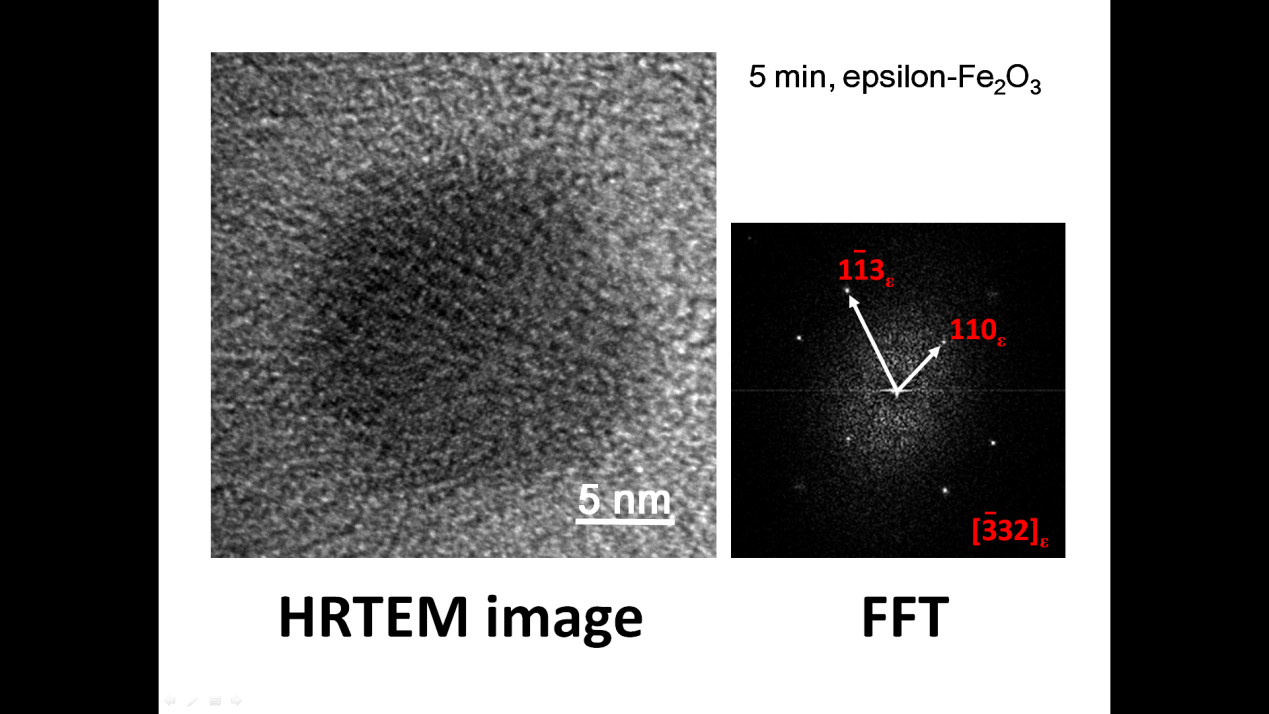 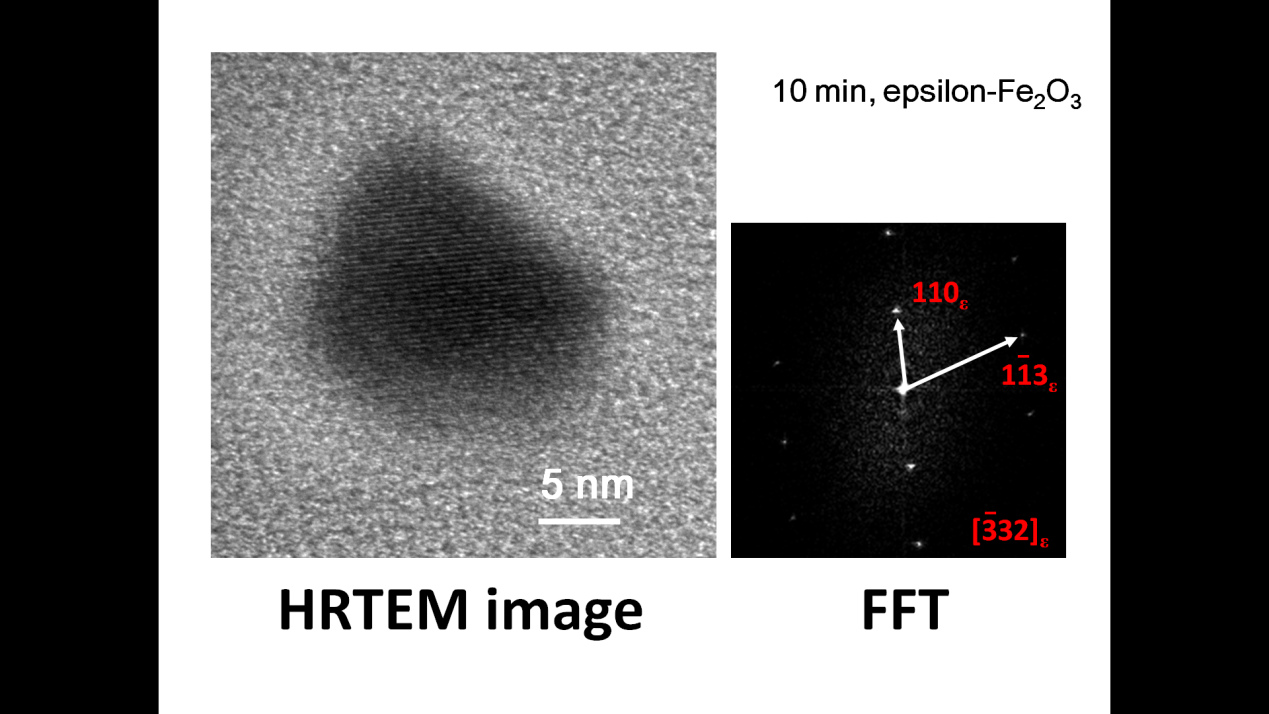 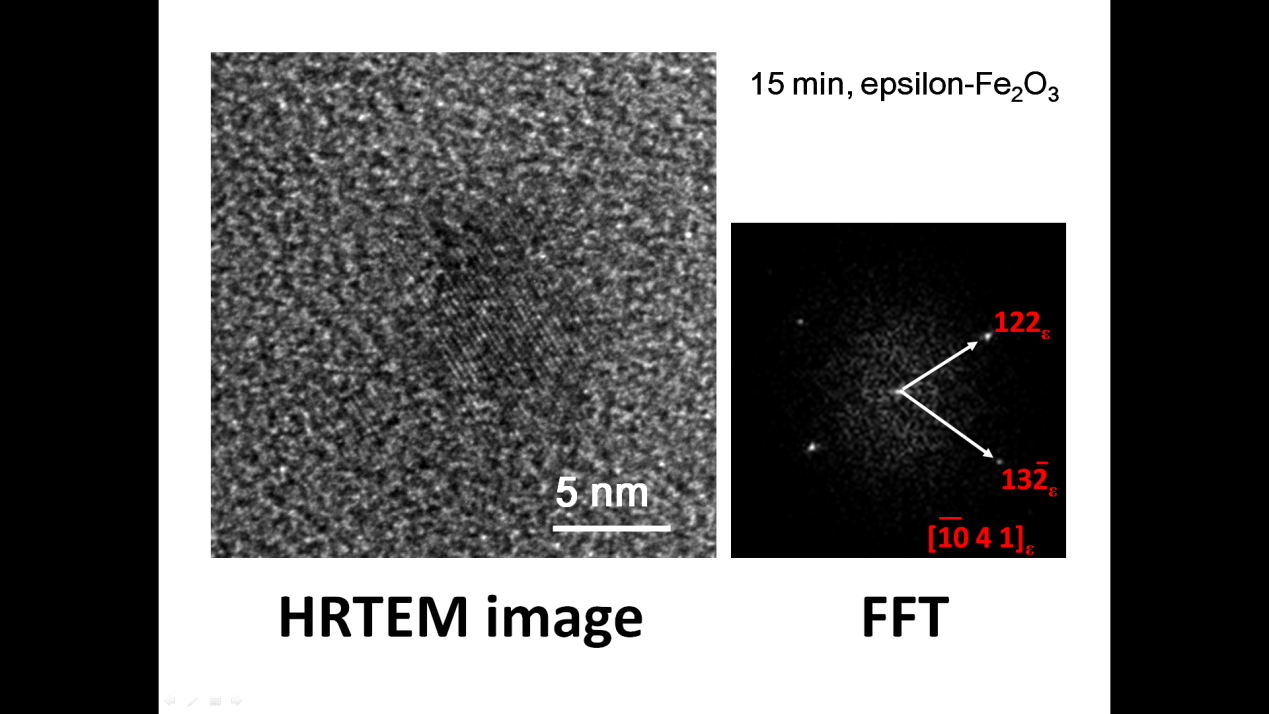 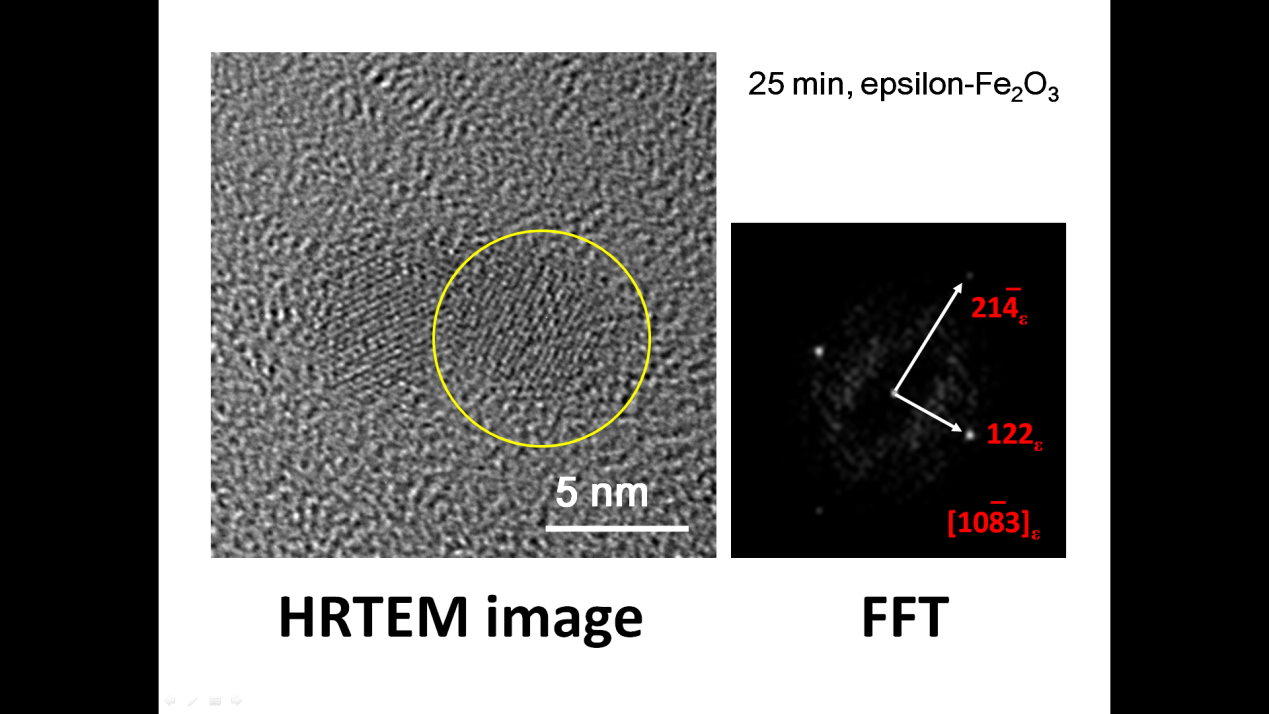 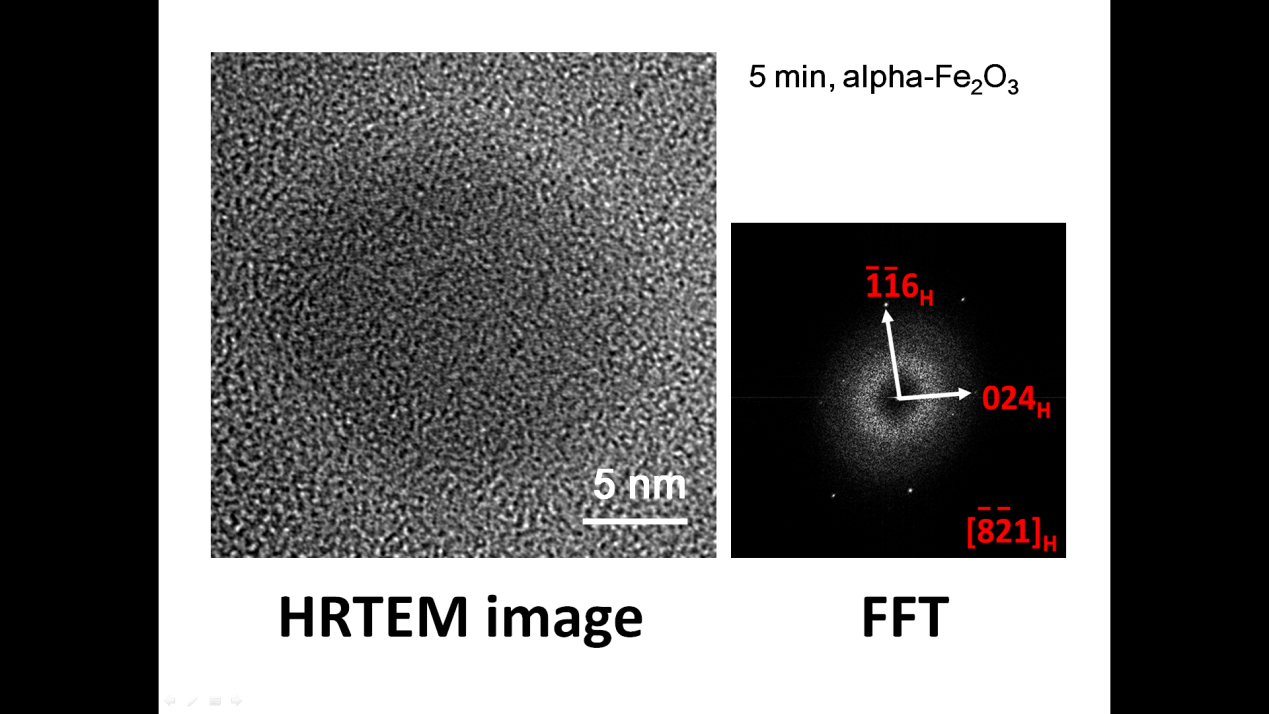 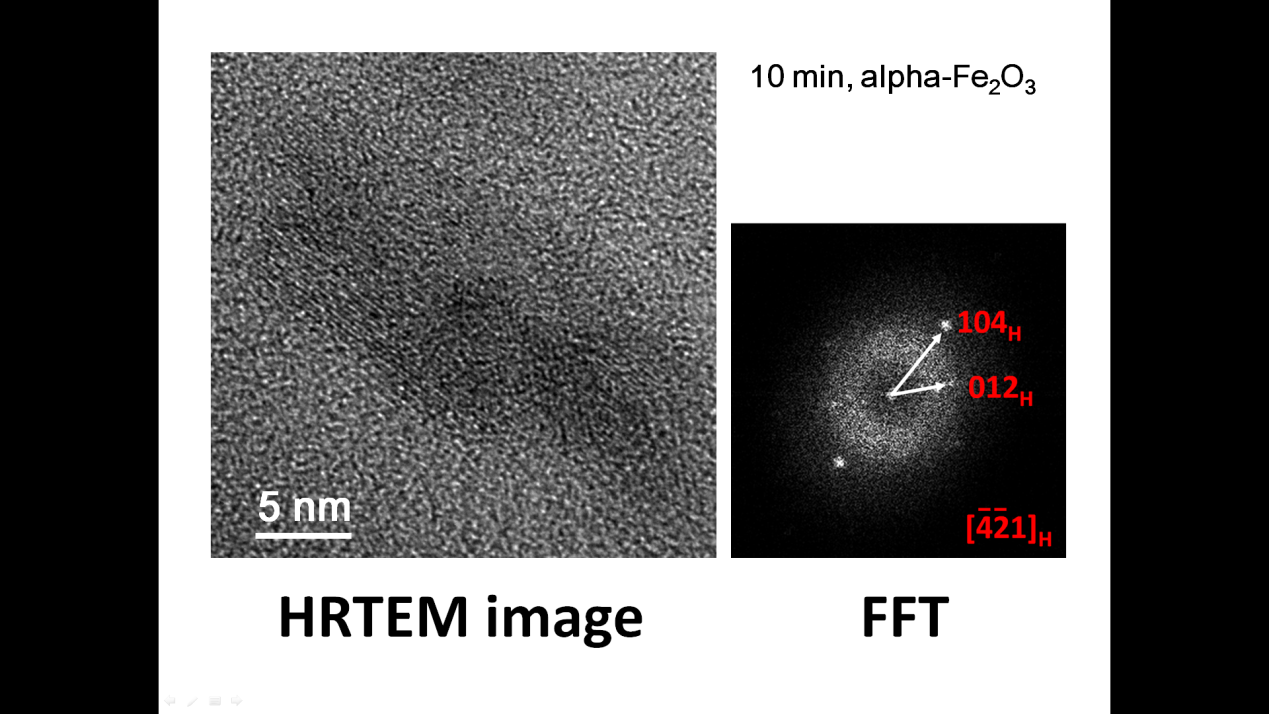 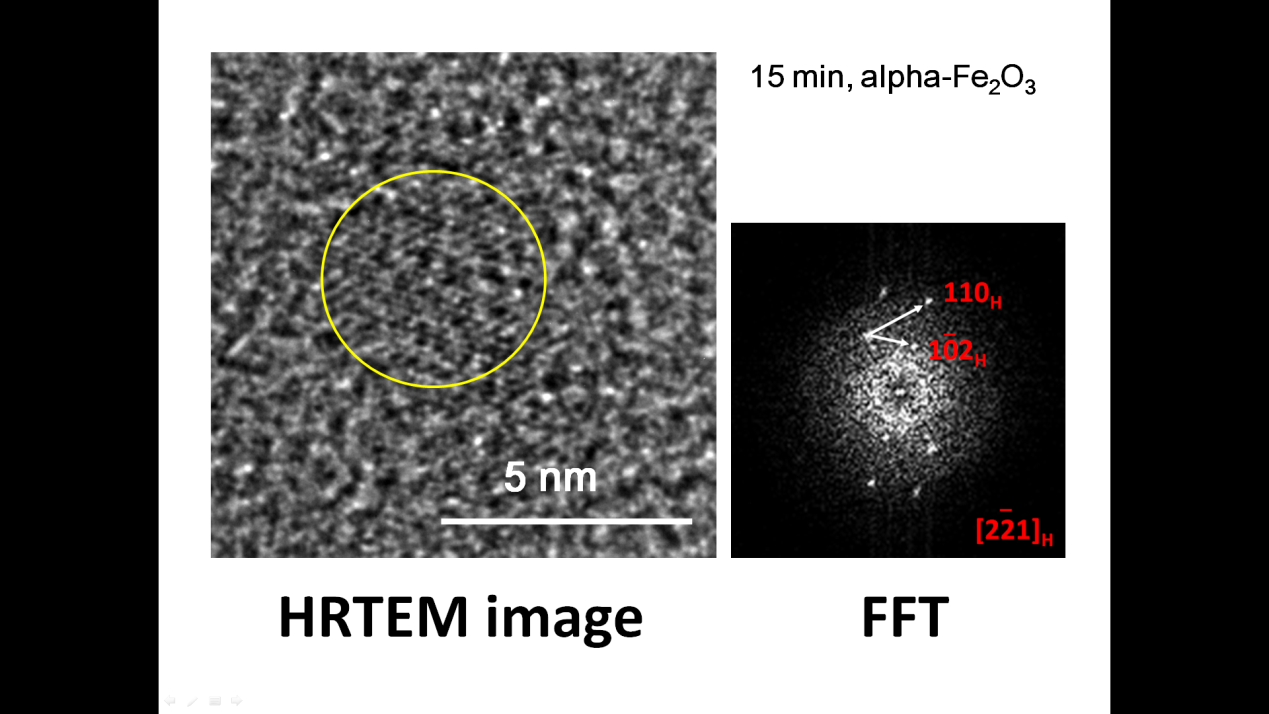 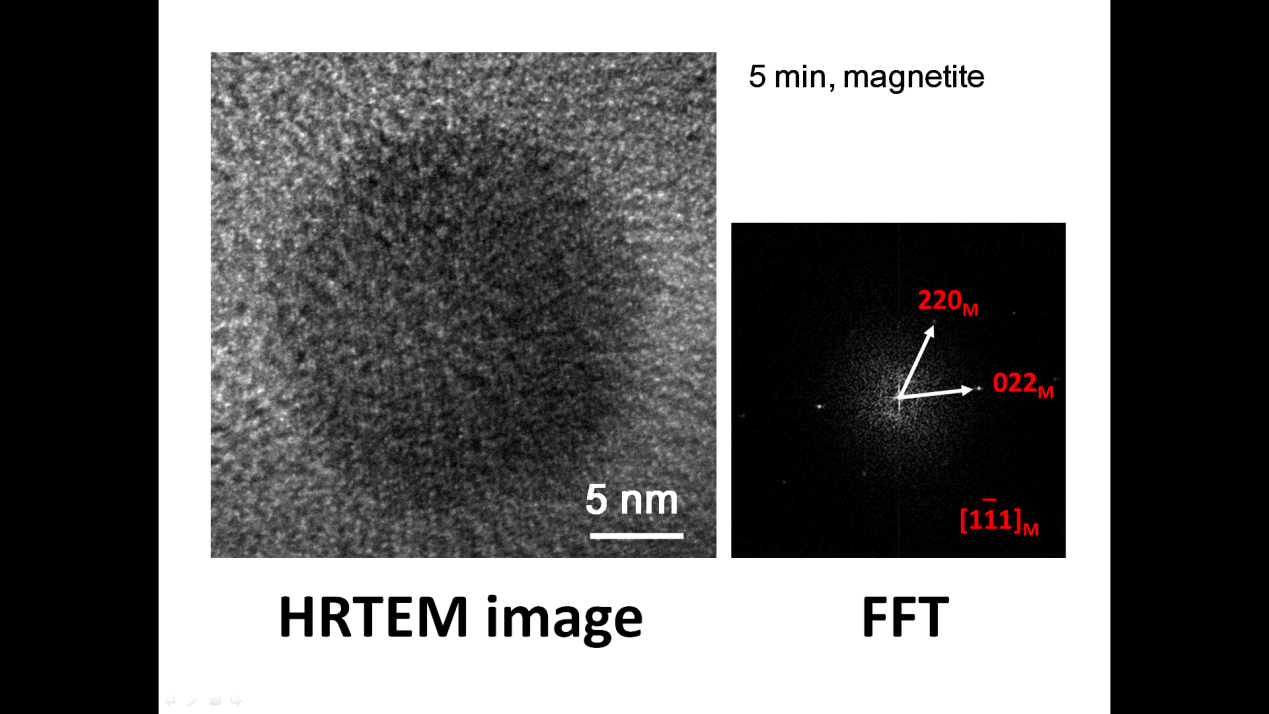 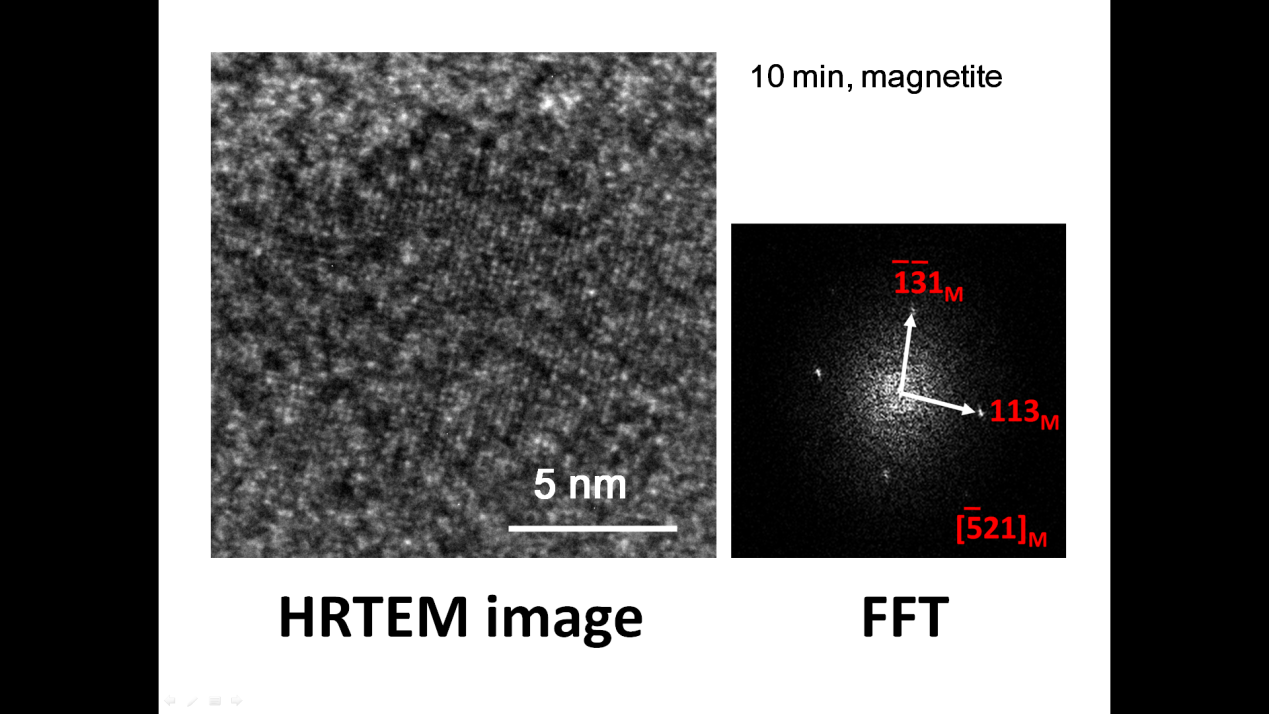 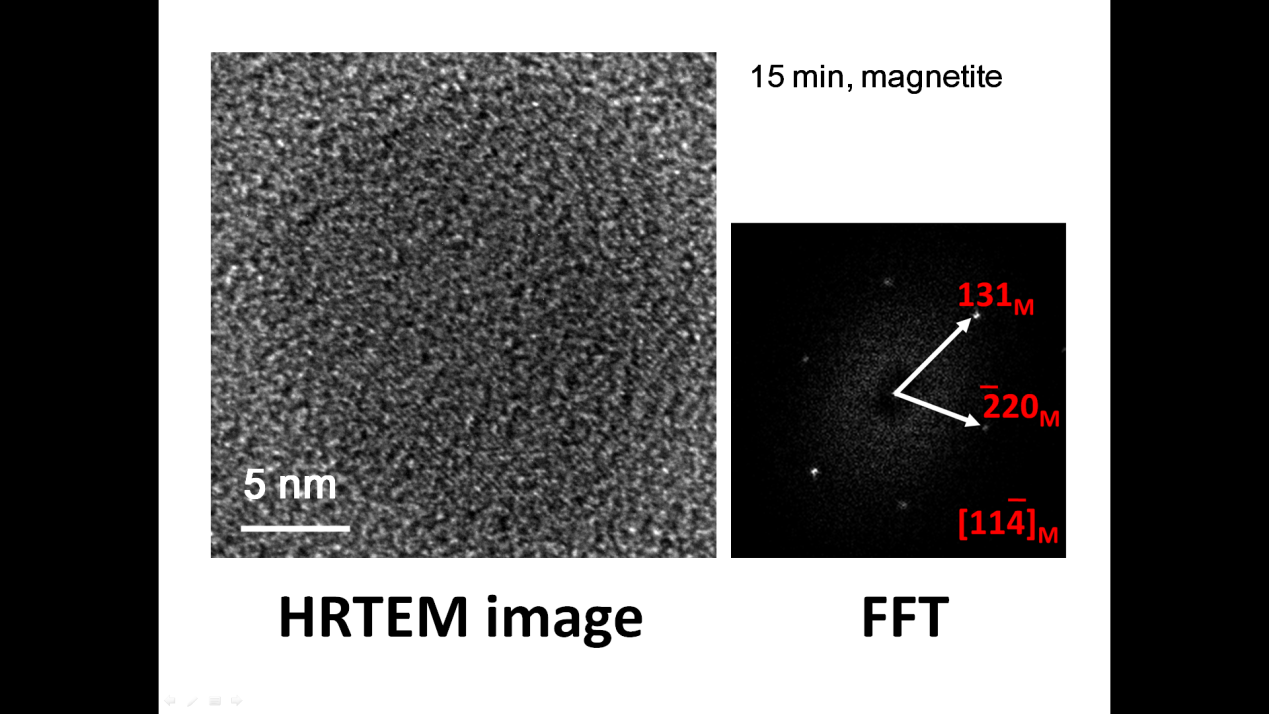 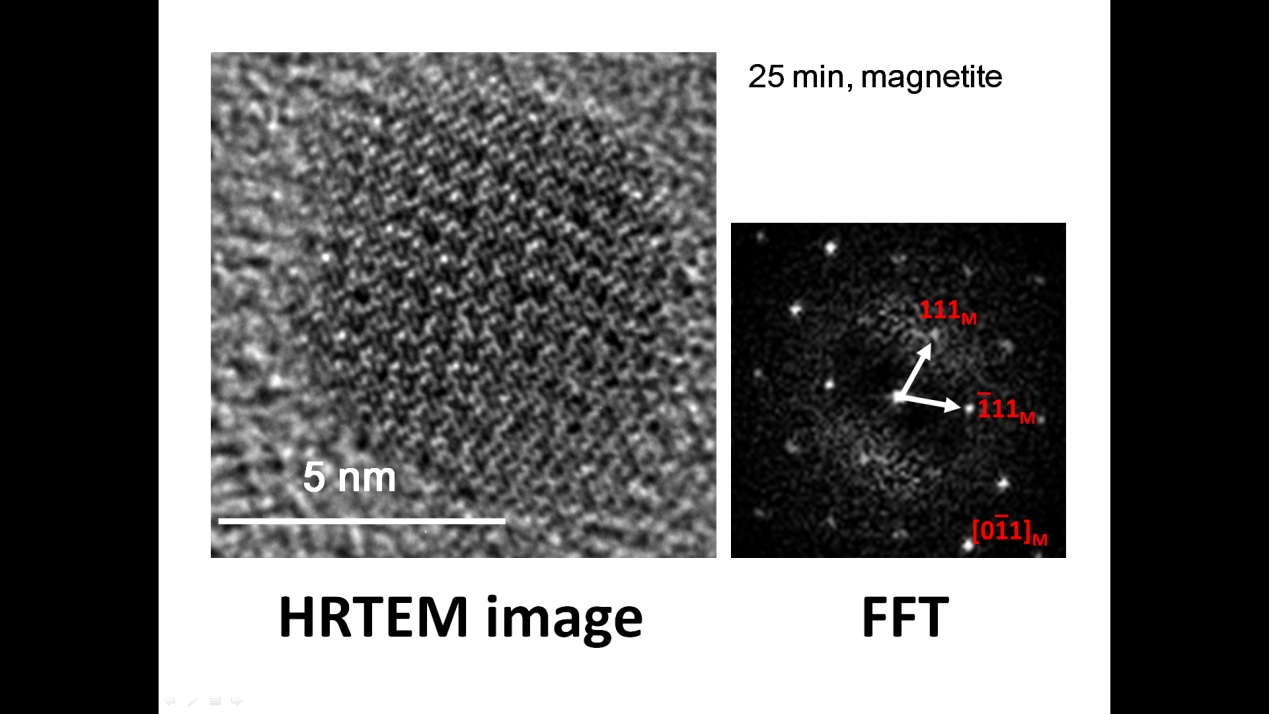 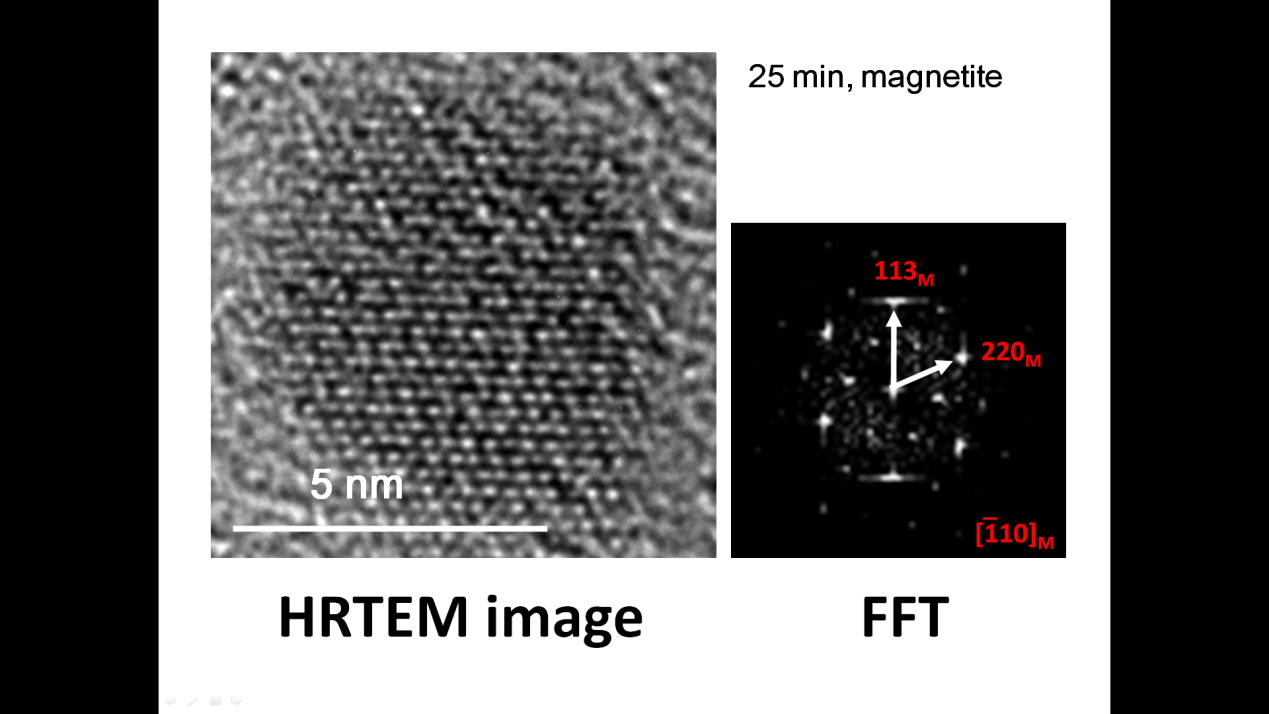 Supplementary Information Figure S2. Some representative HRTEM images of epsilon-Fe2O3 and alpha-Fe2O3 used for the phase ratio determination in Fig. 5 of the main text.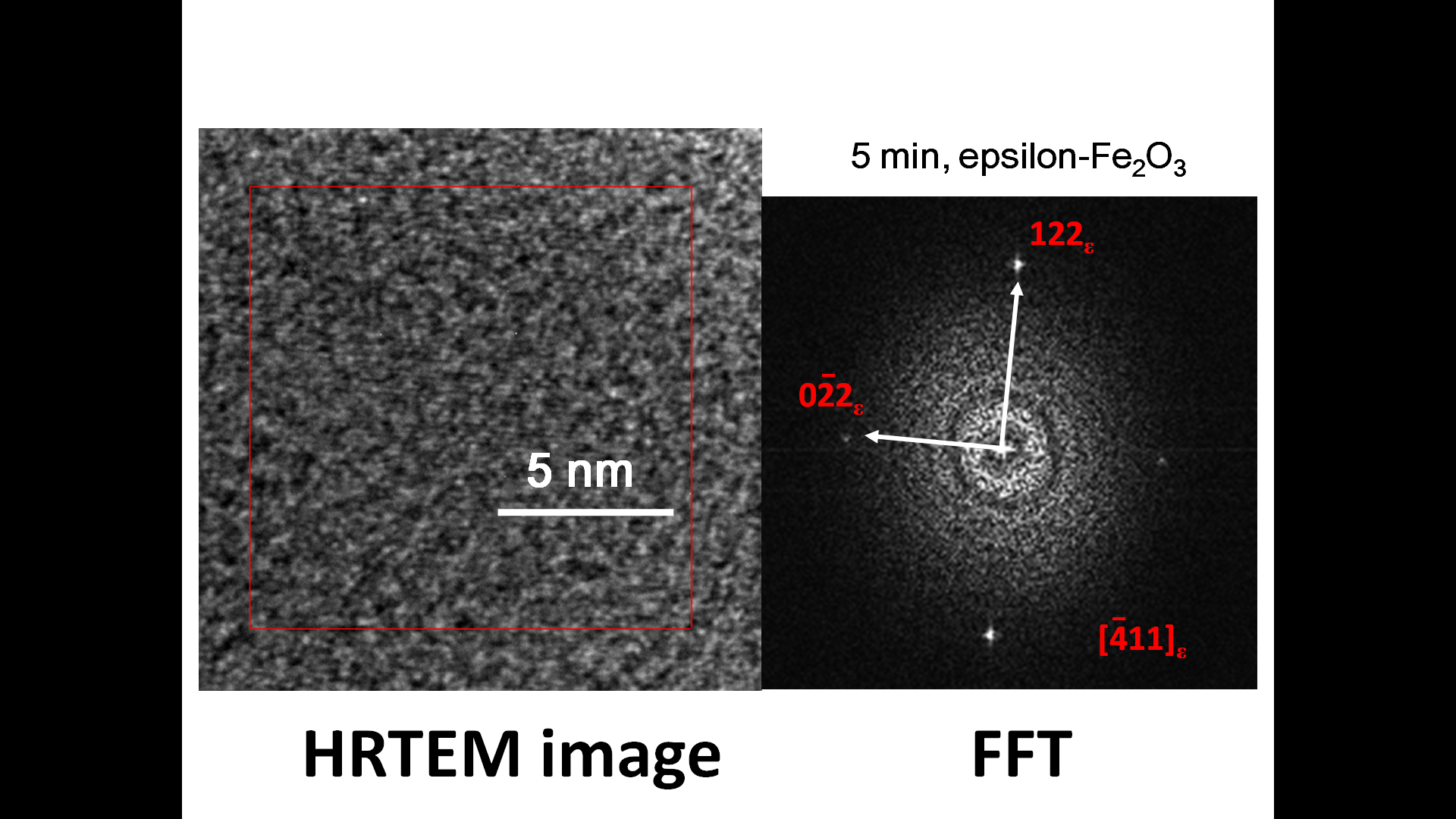 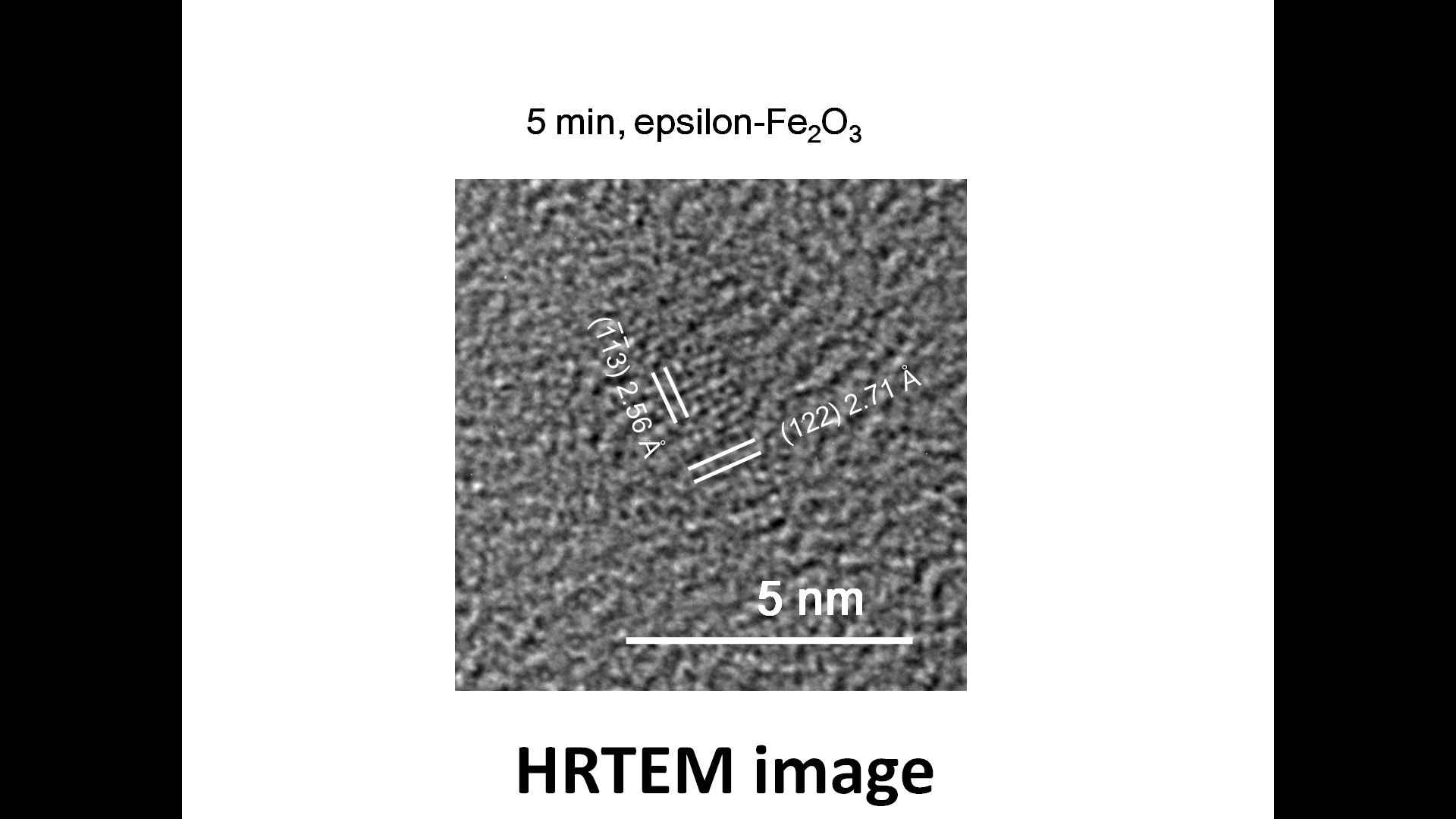 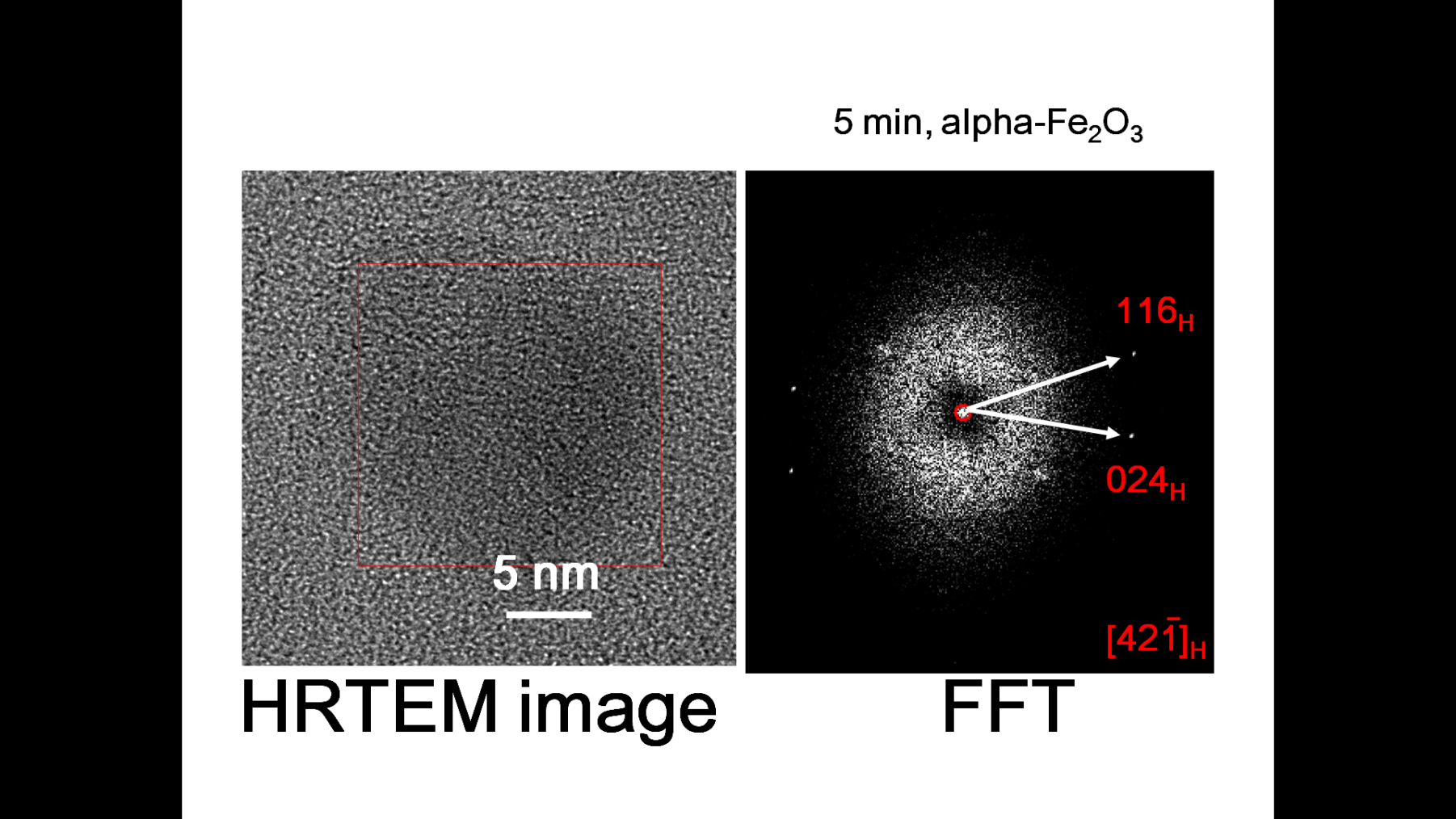 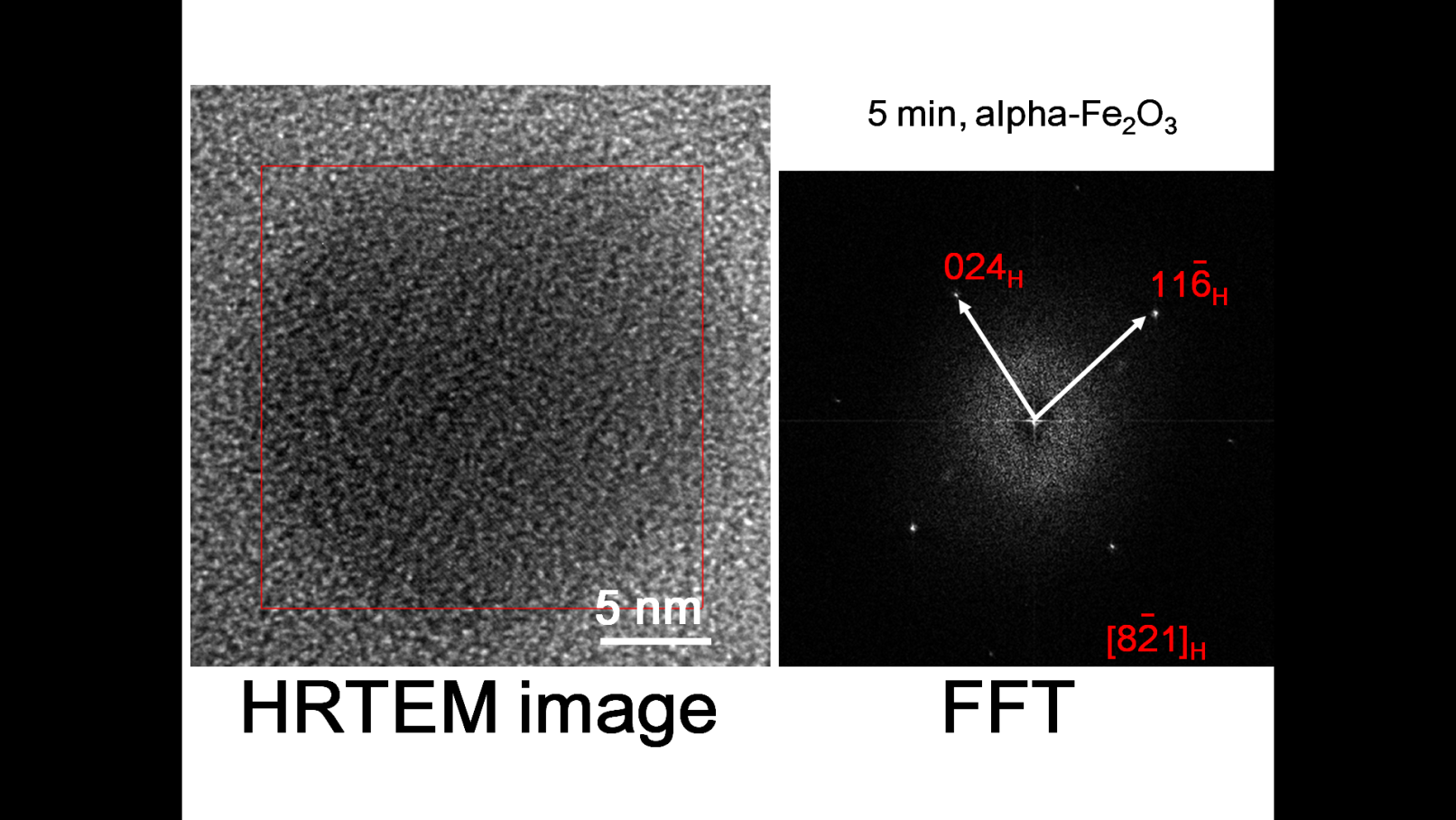 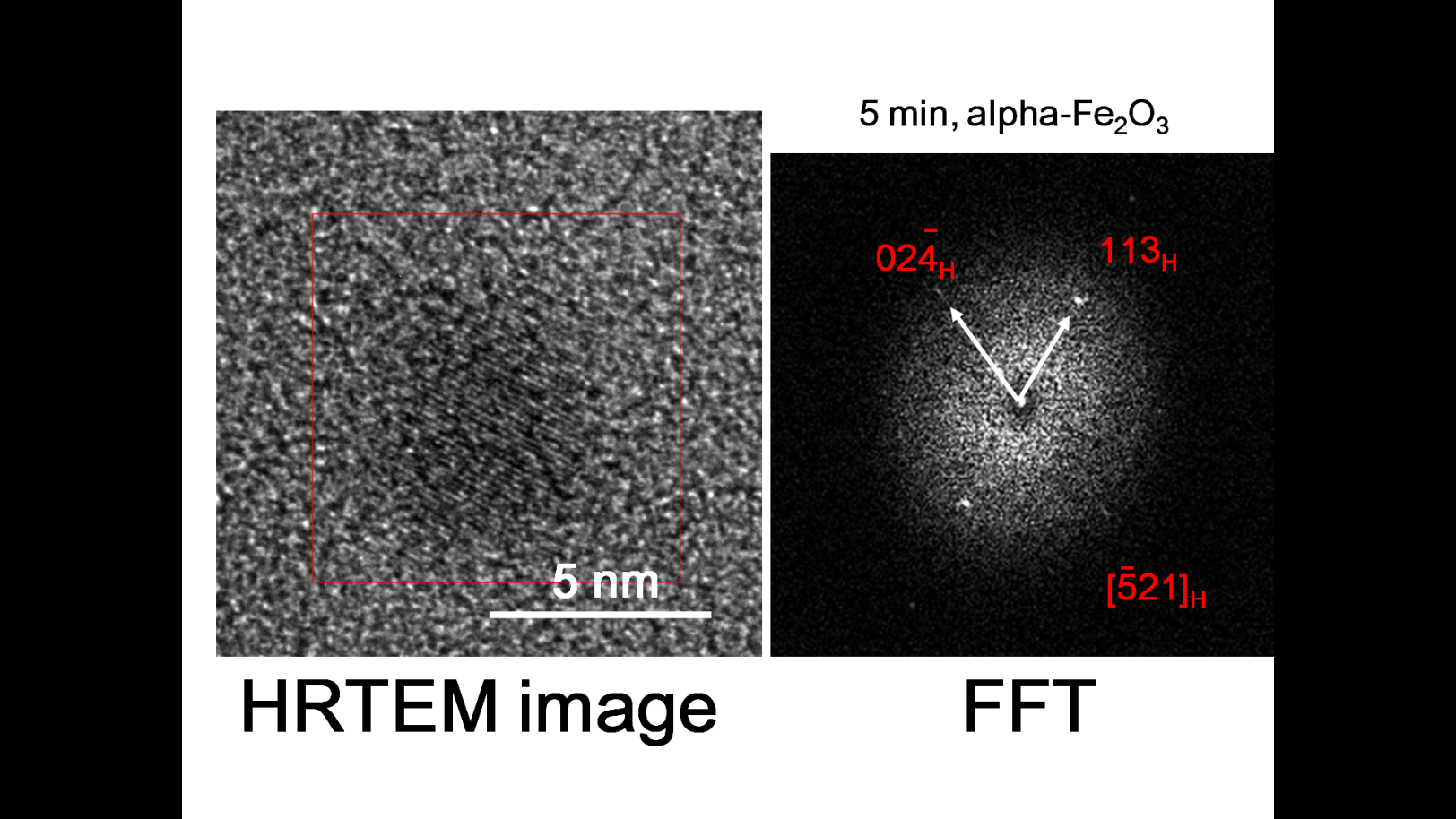 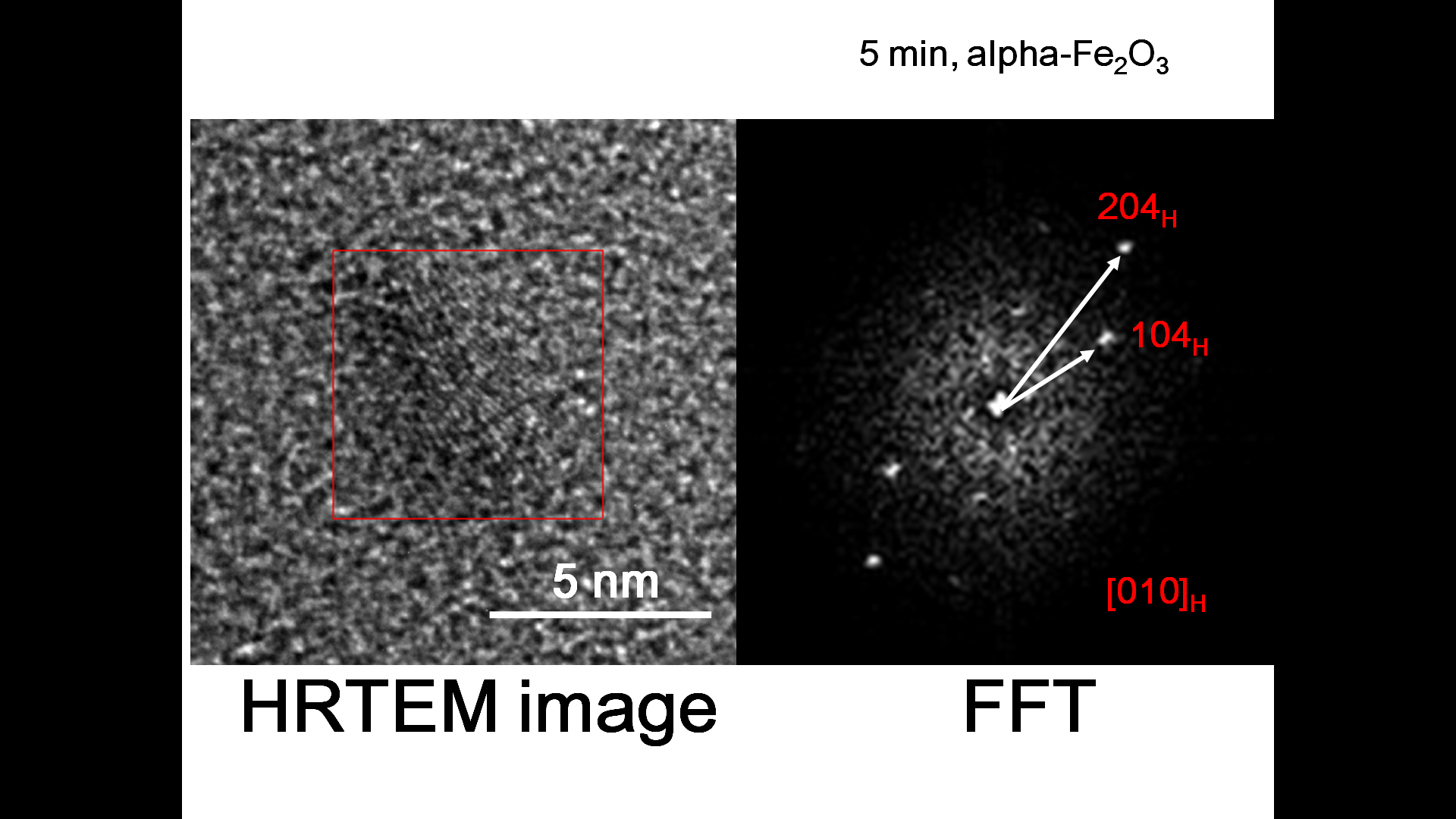 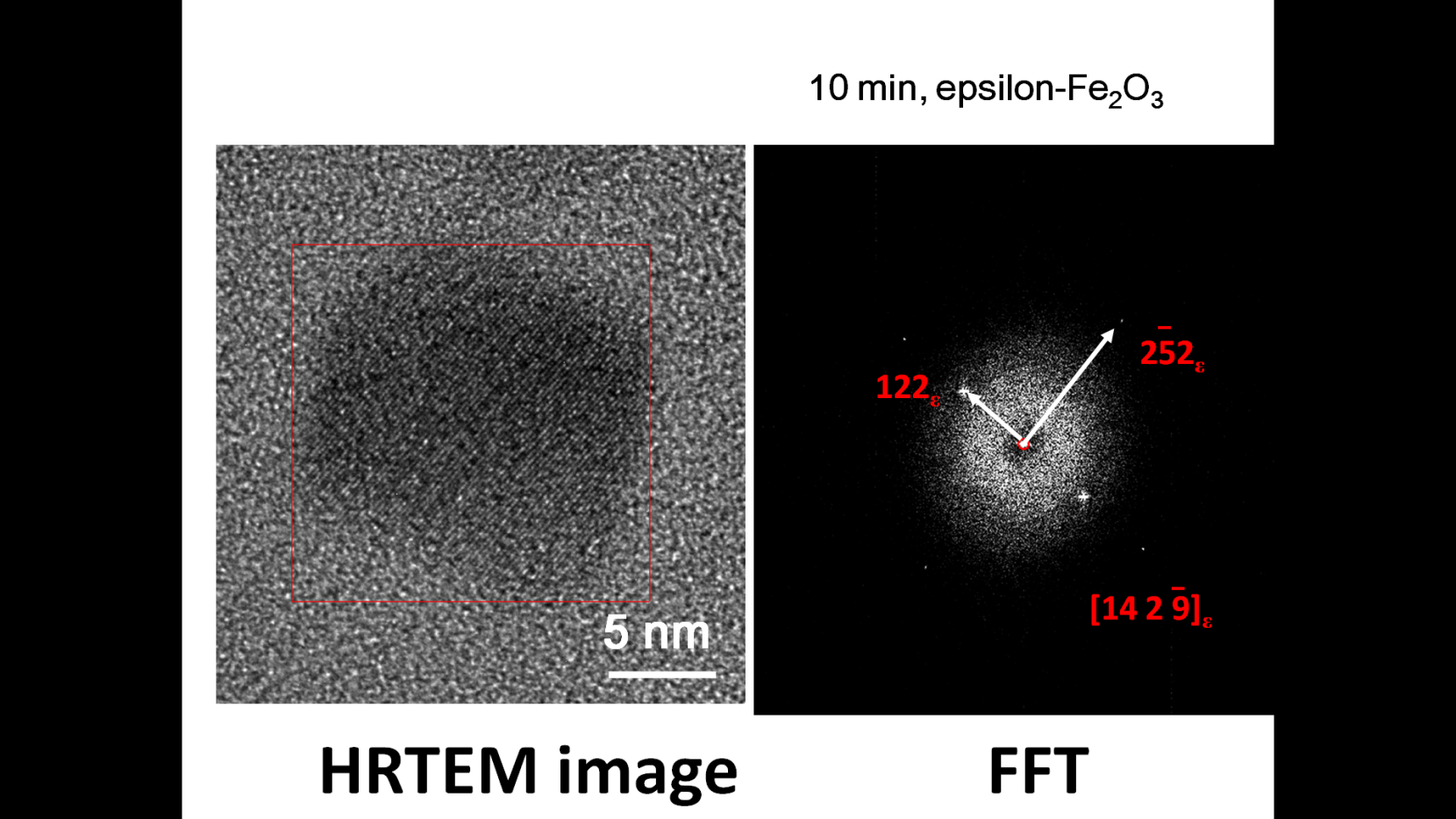 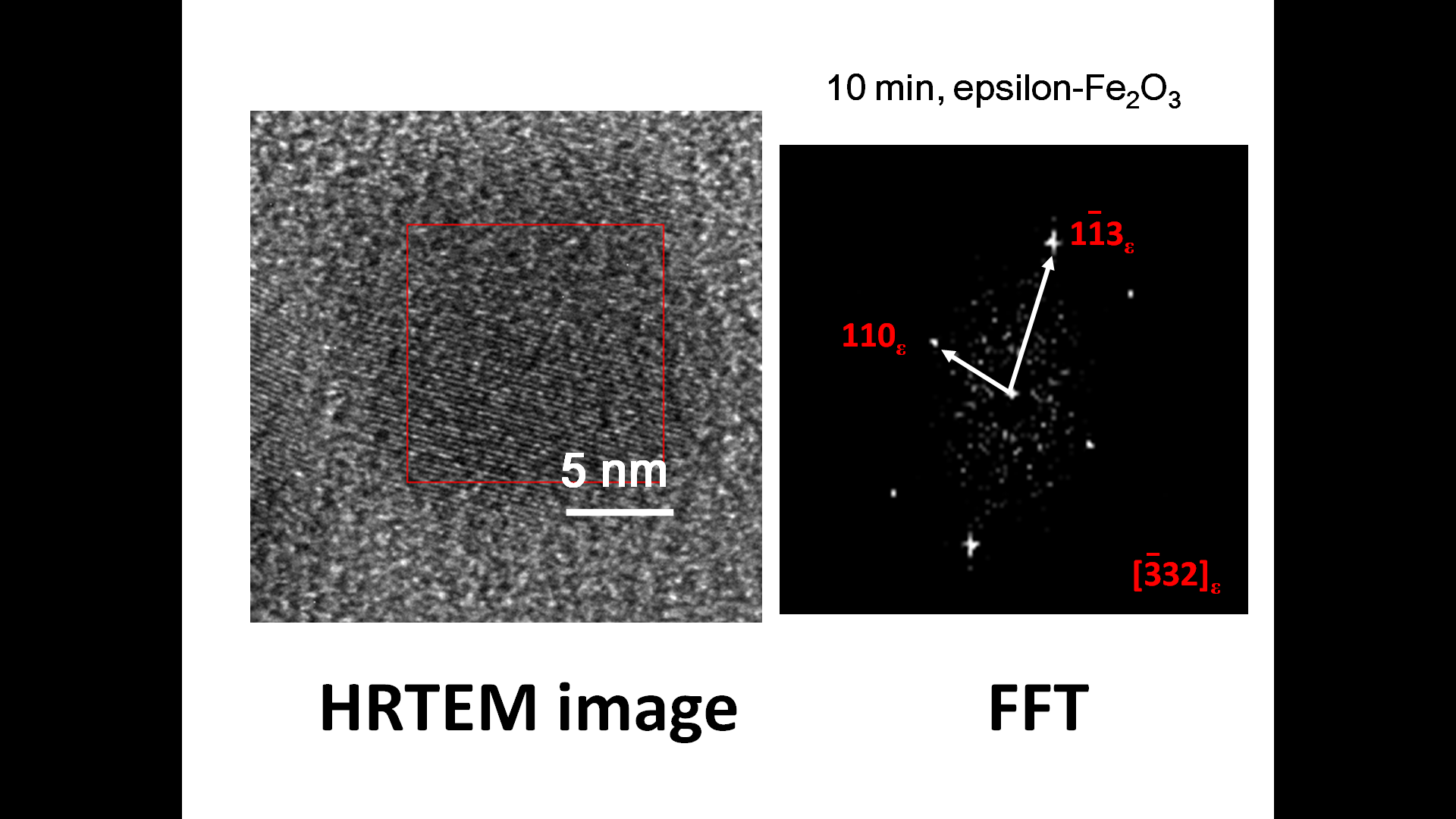 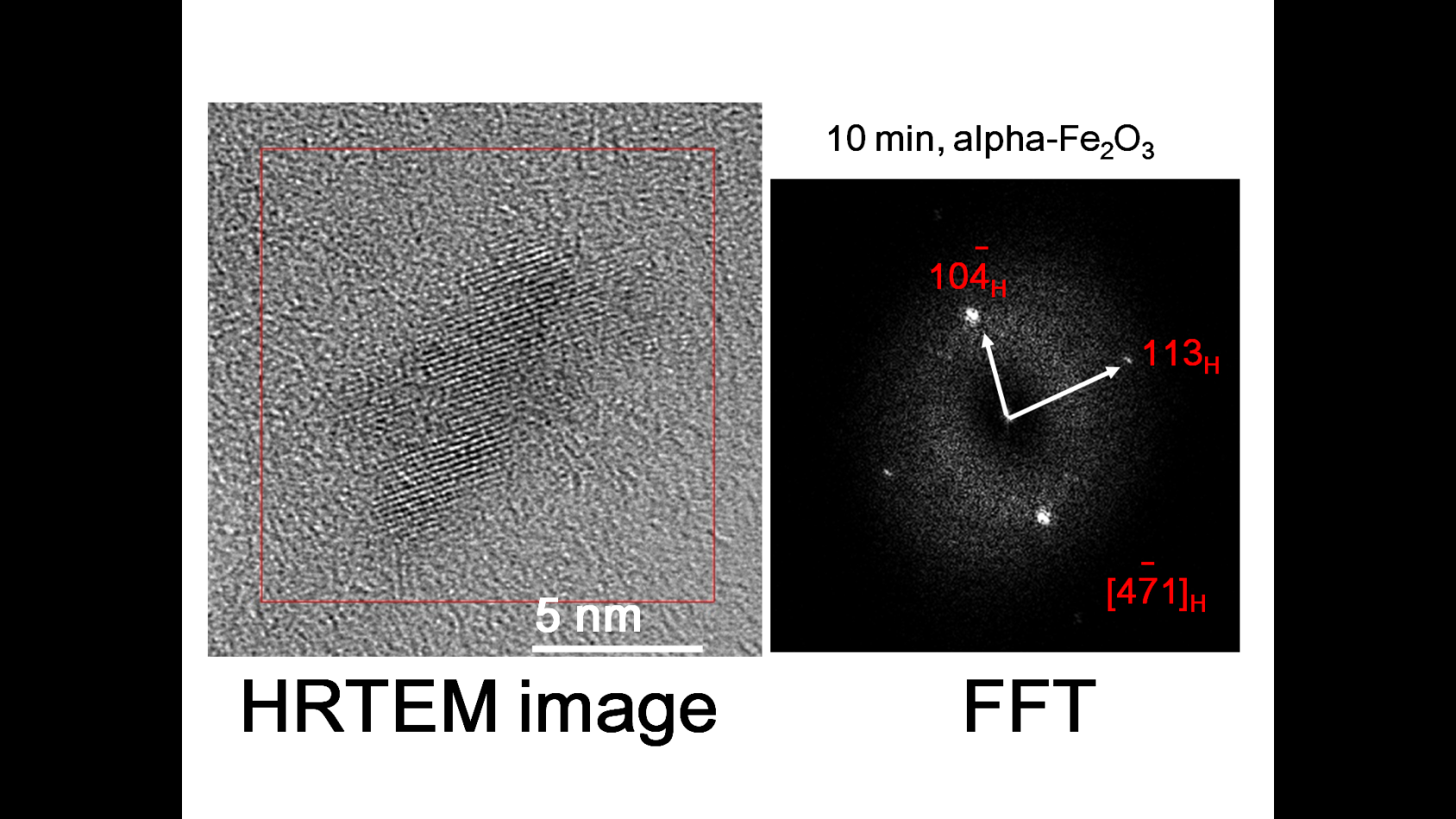 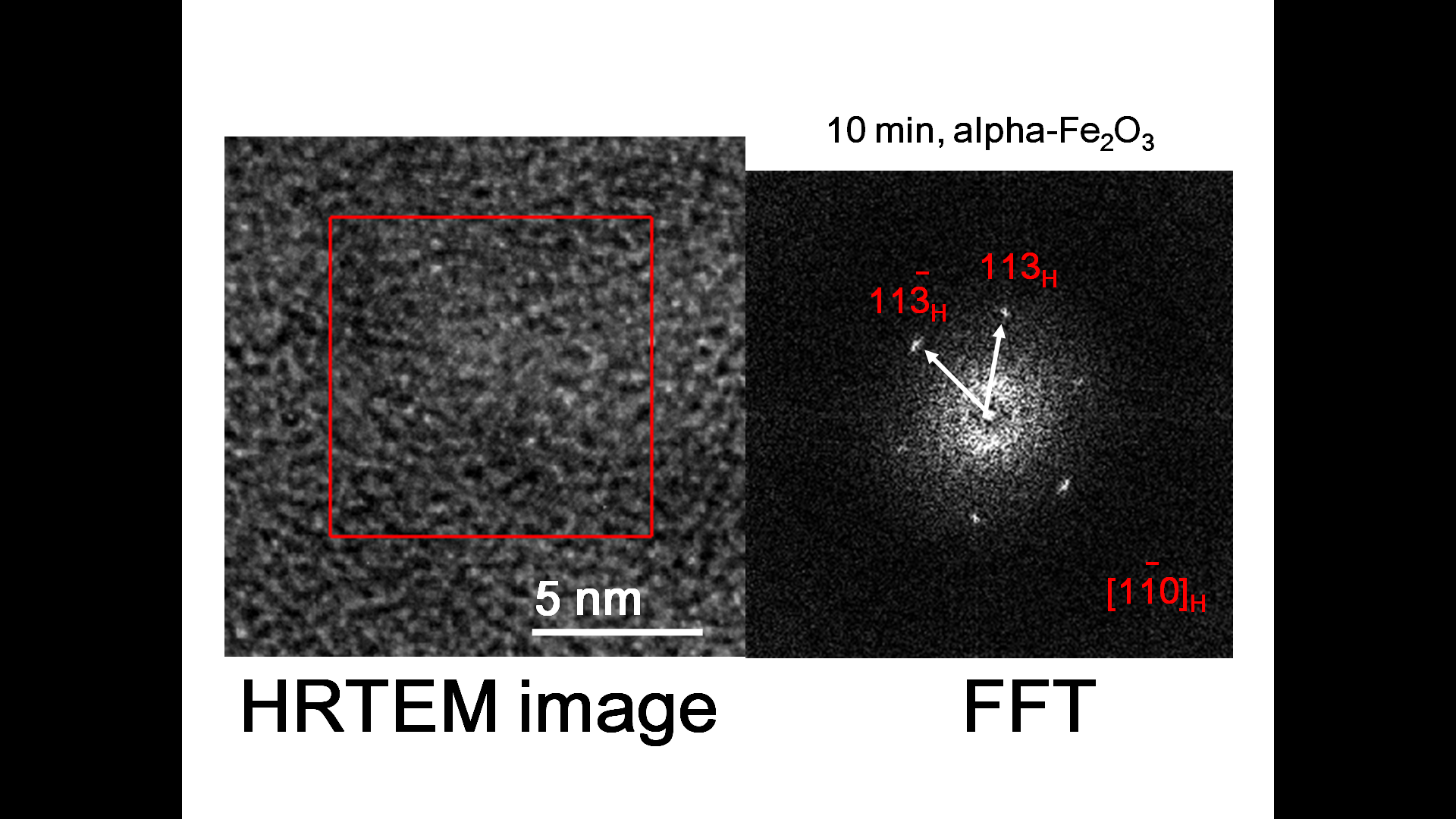 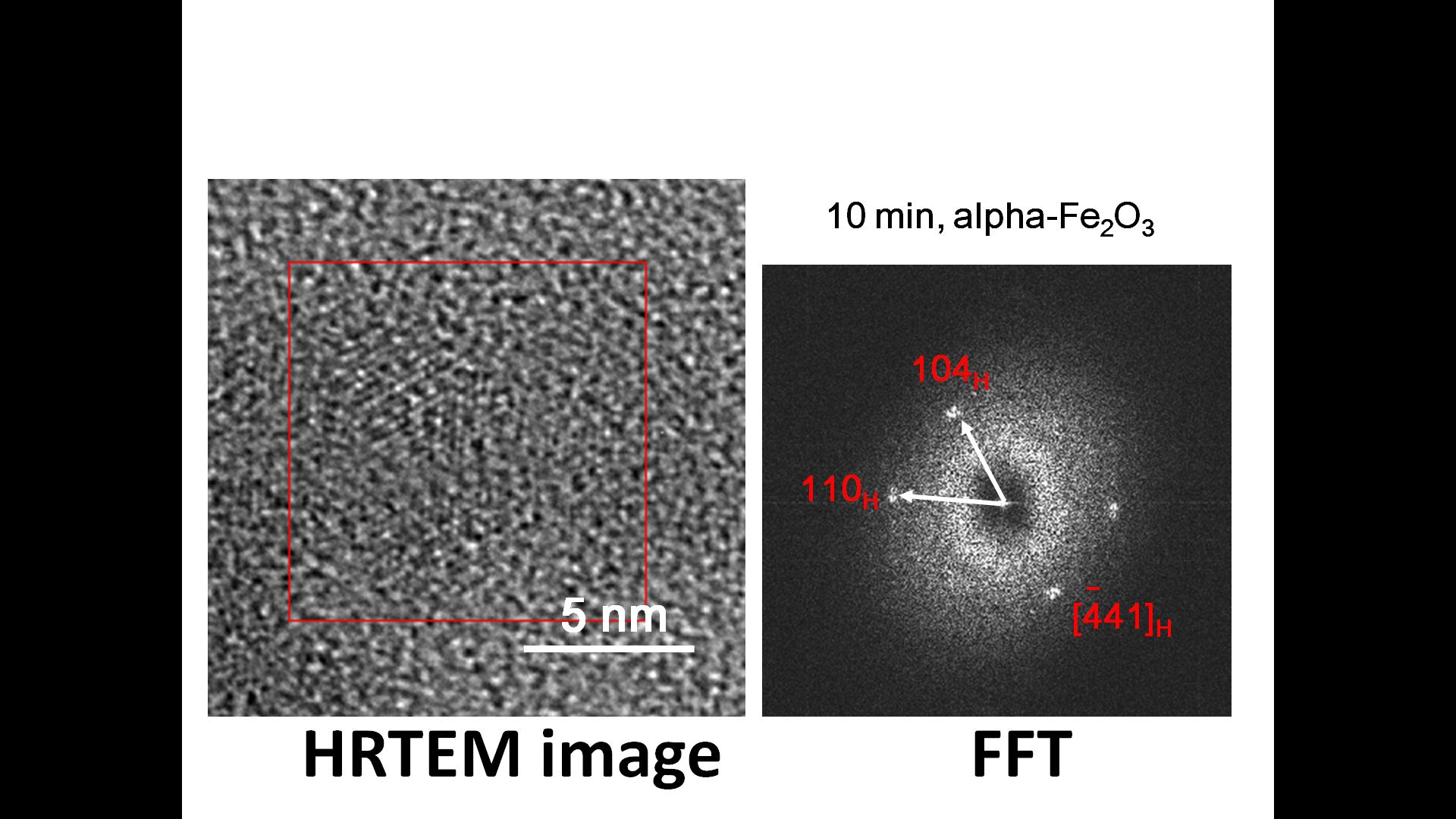 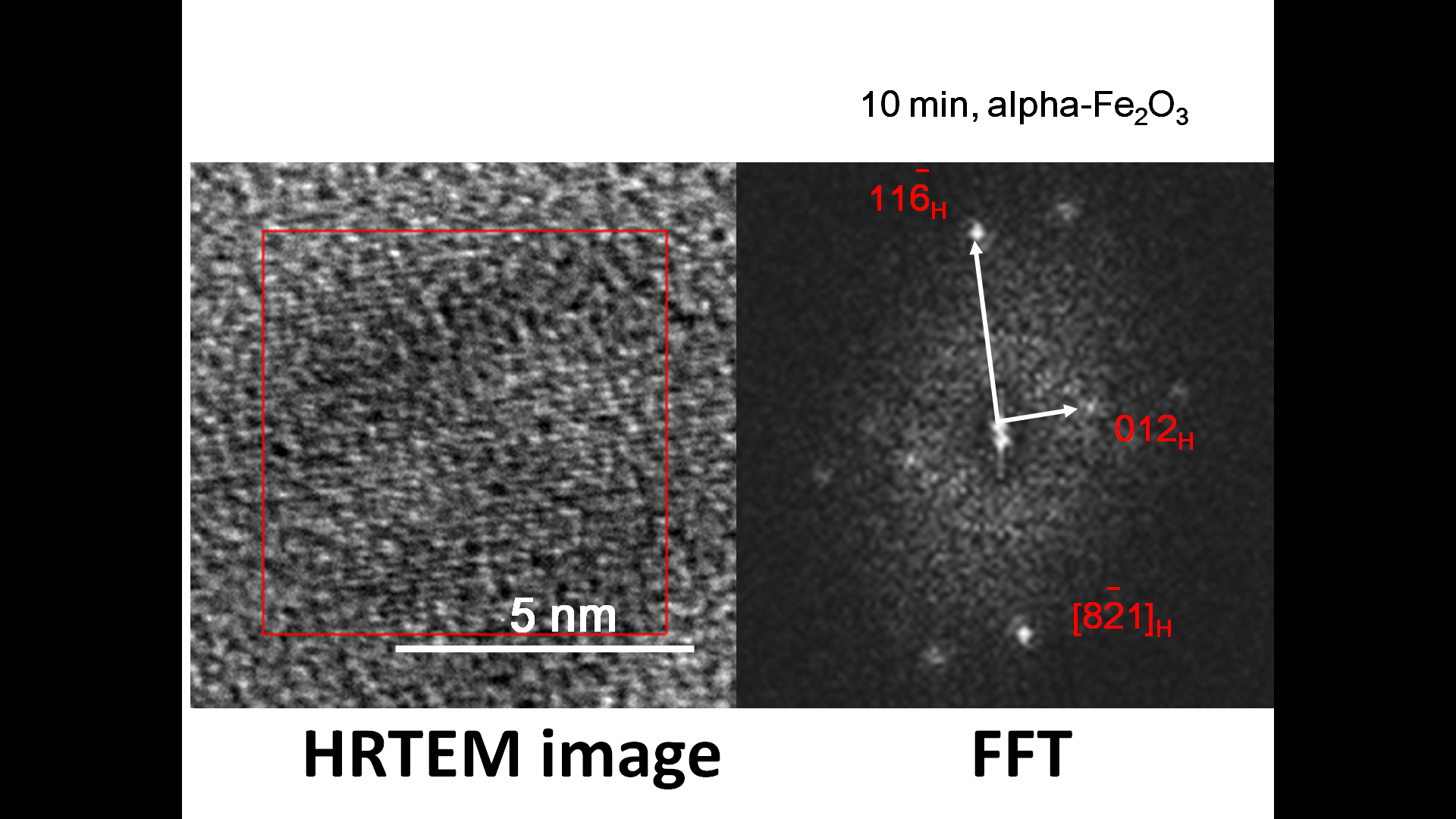 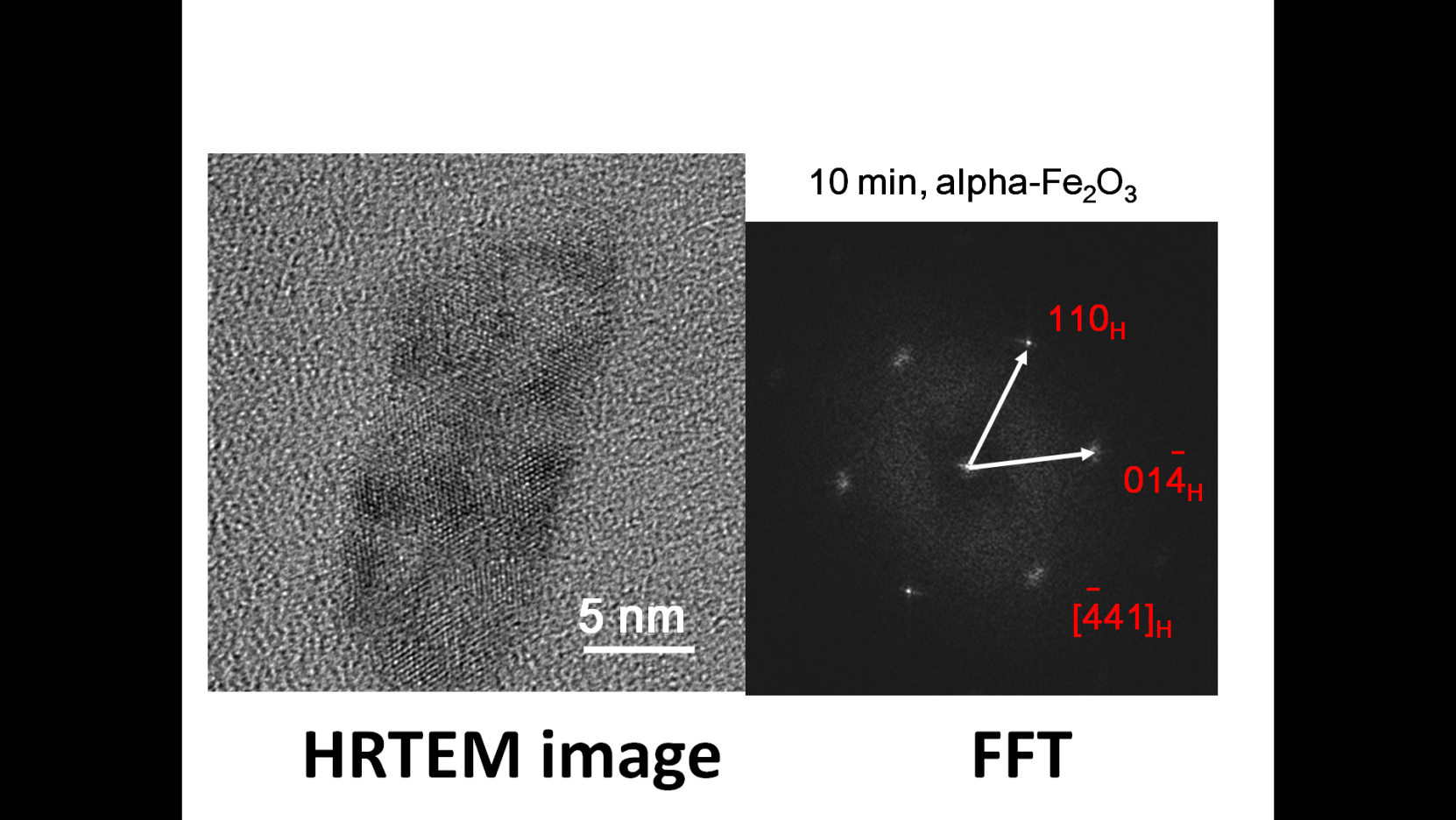 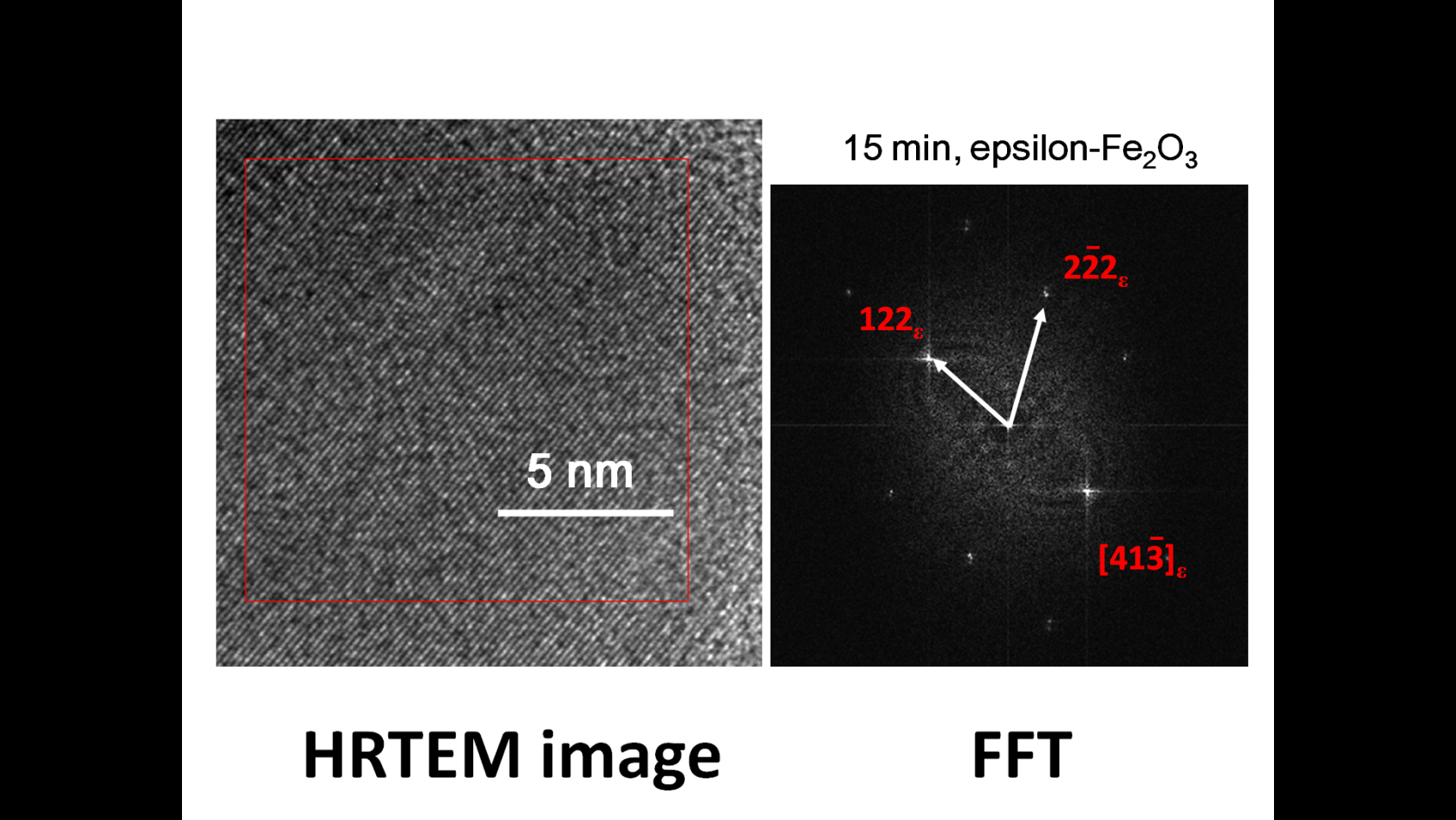 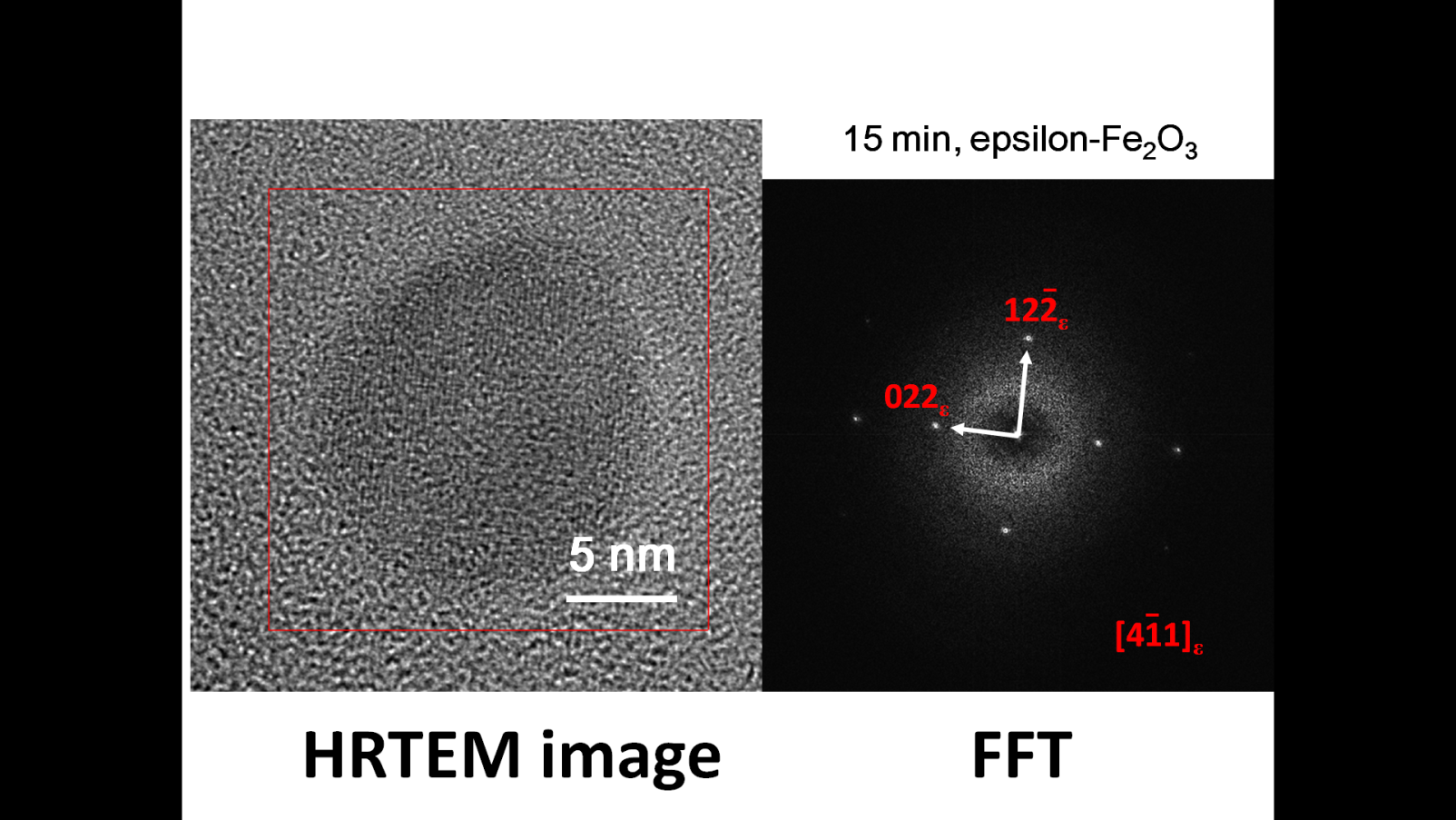 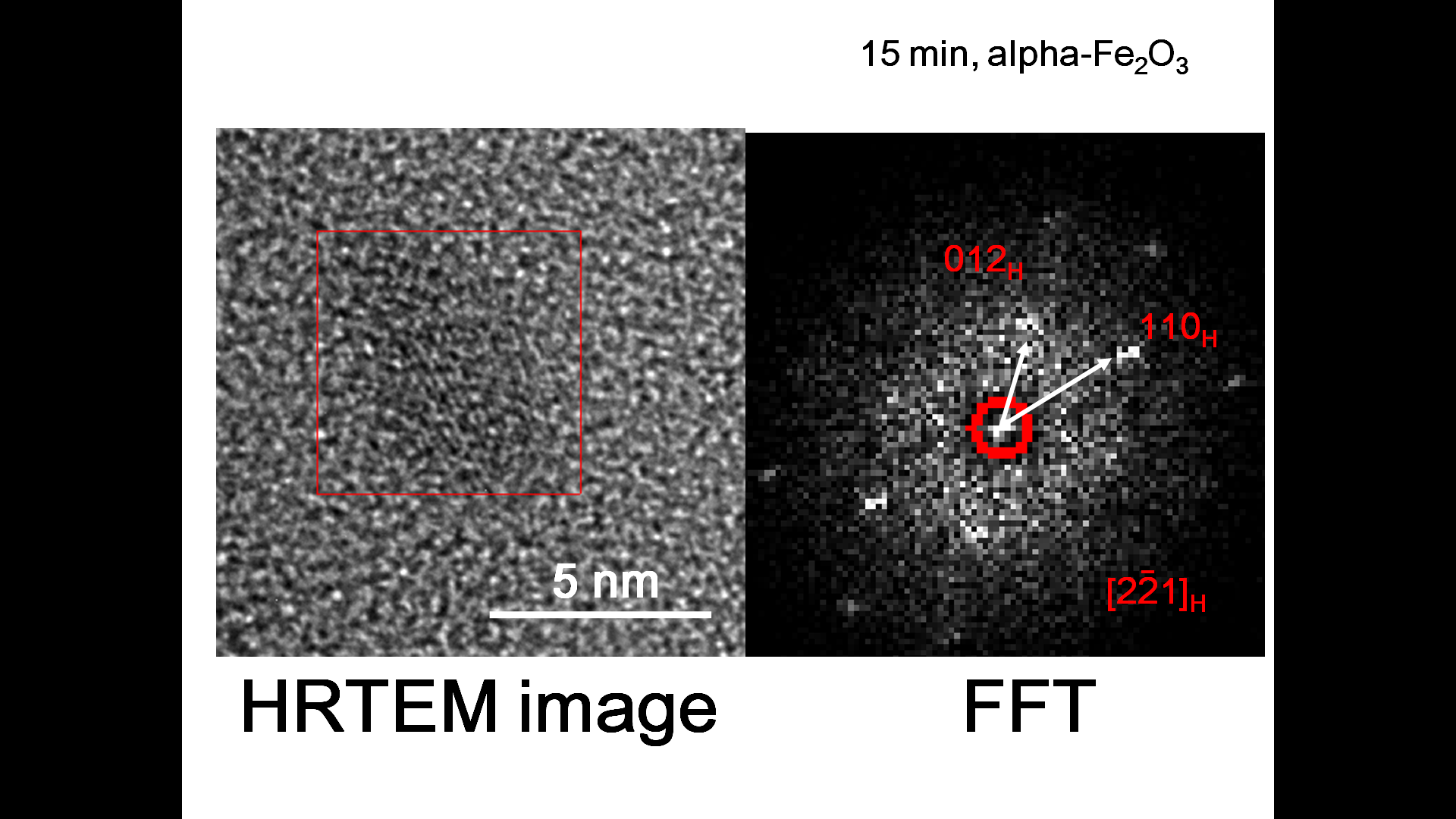 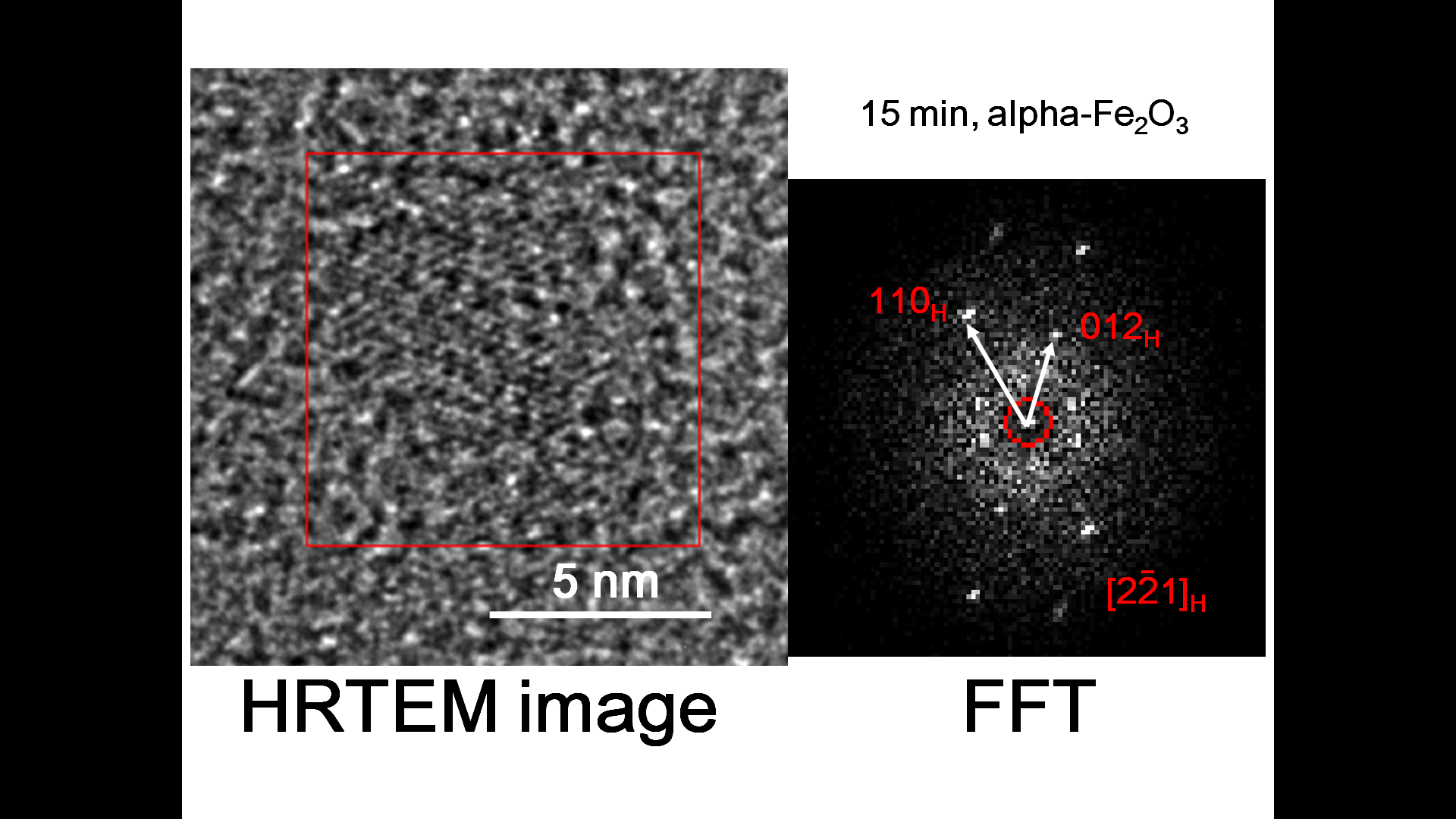 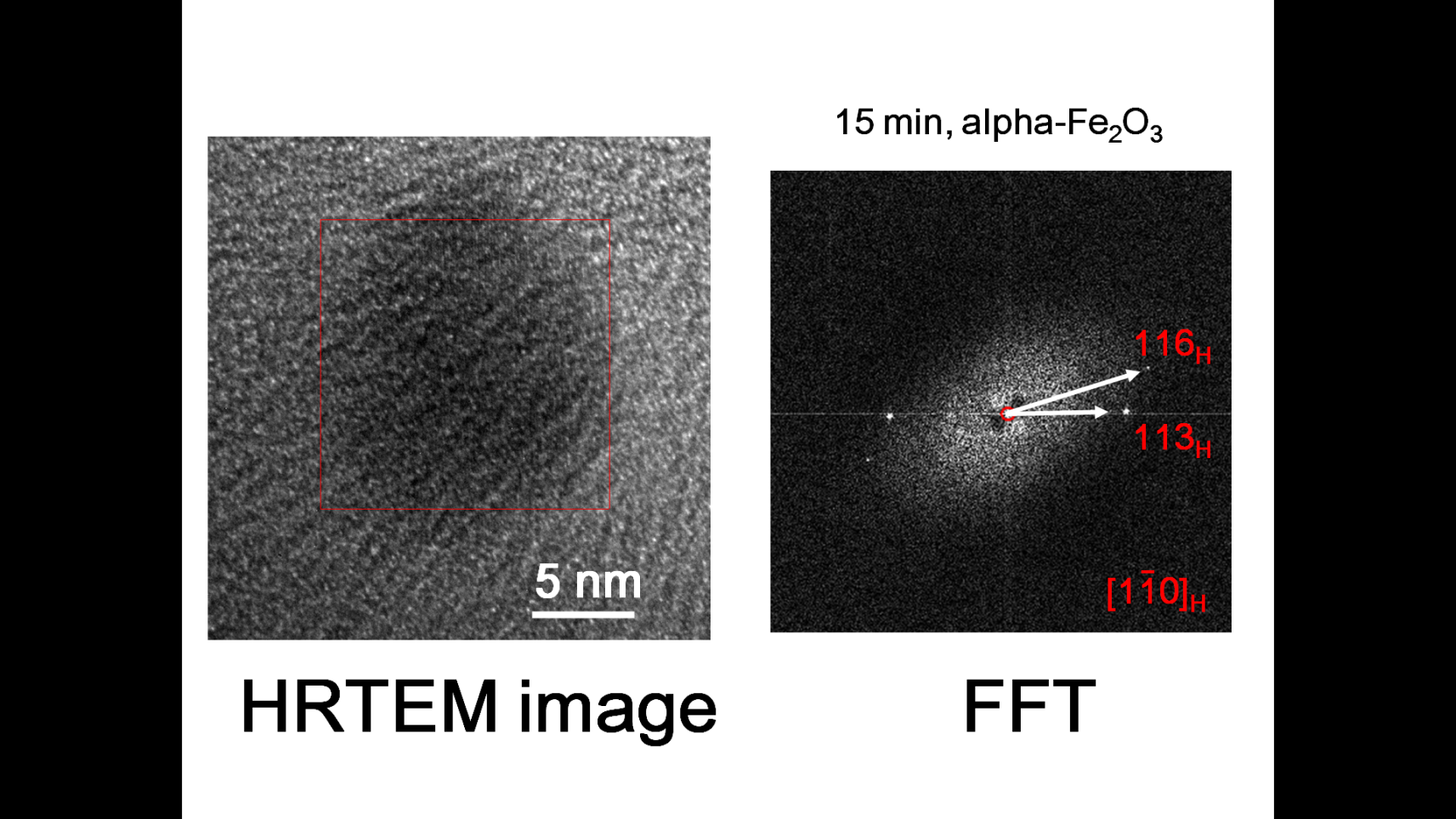 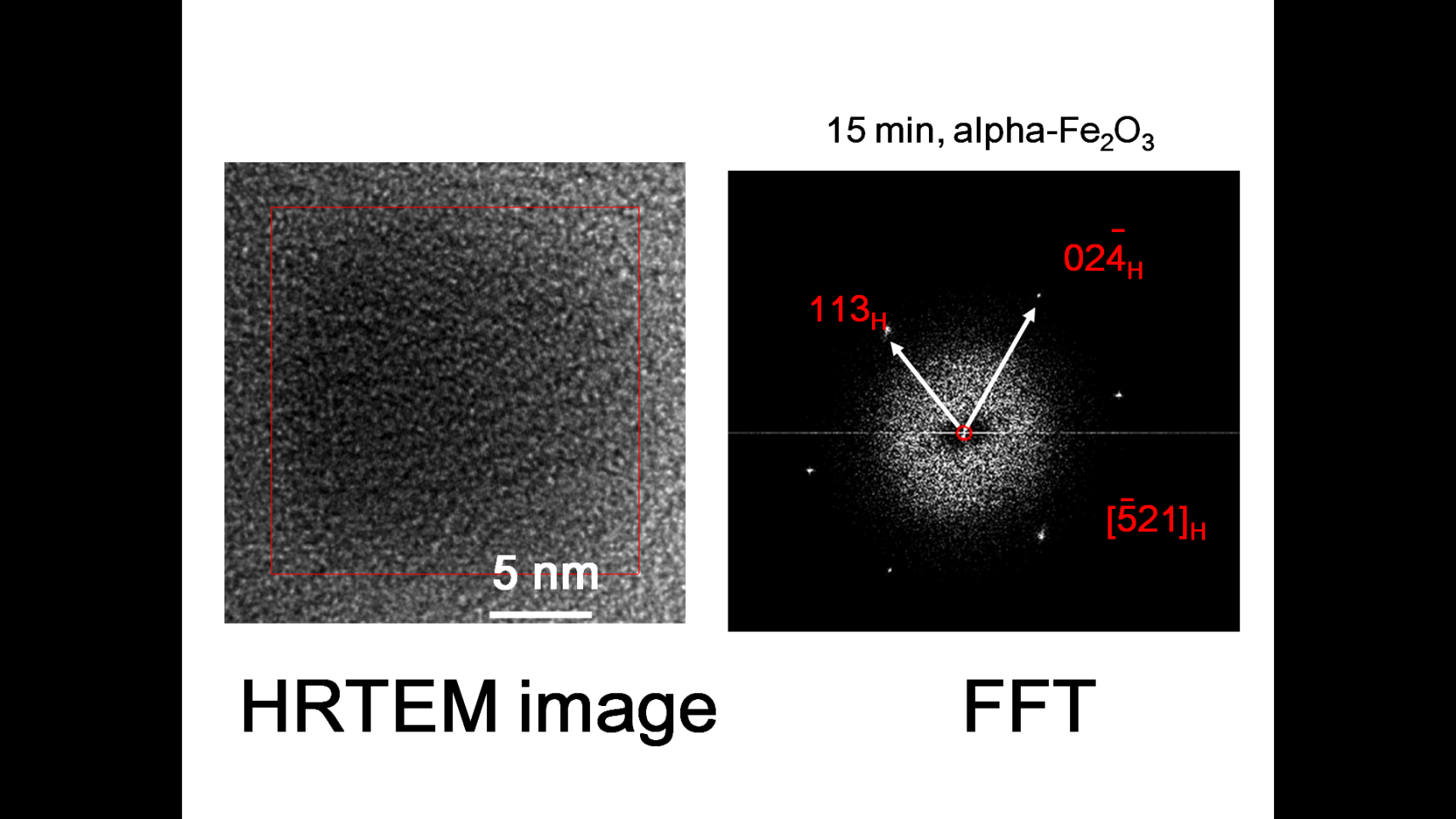 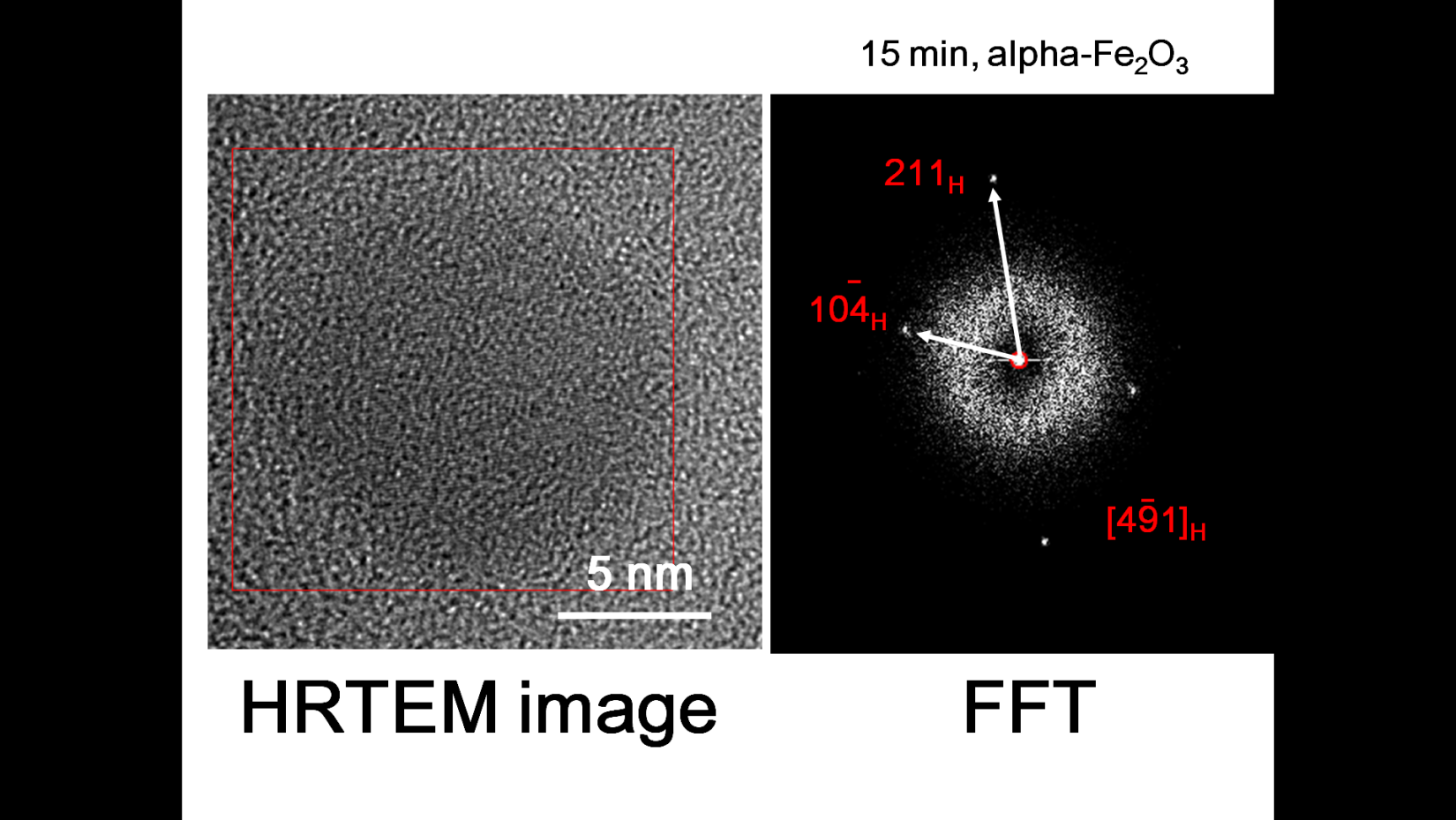 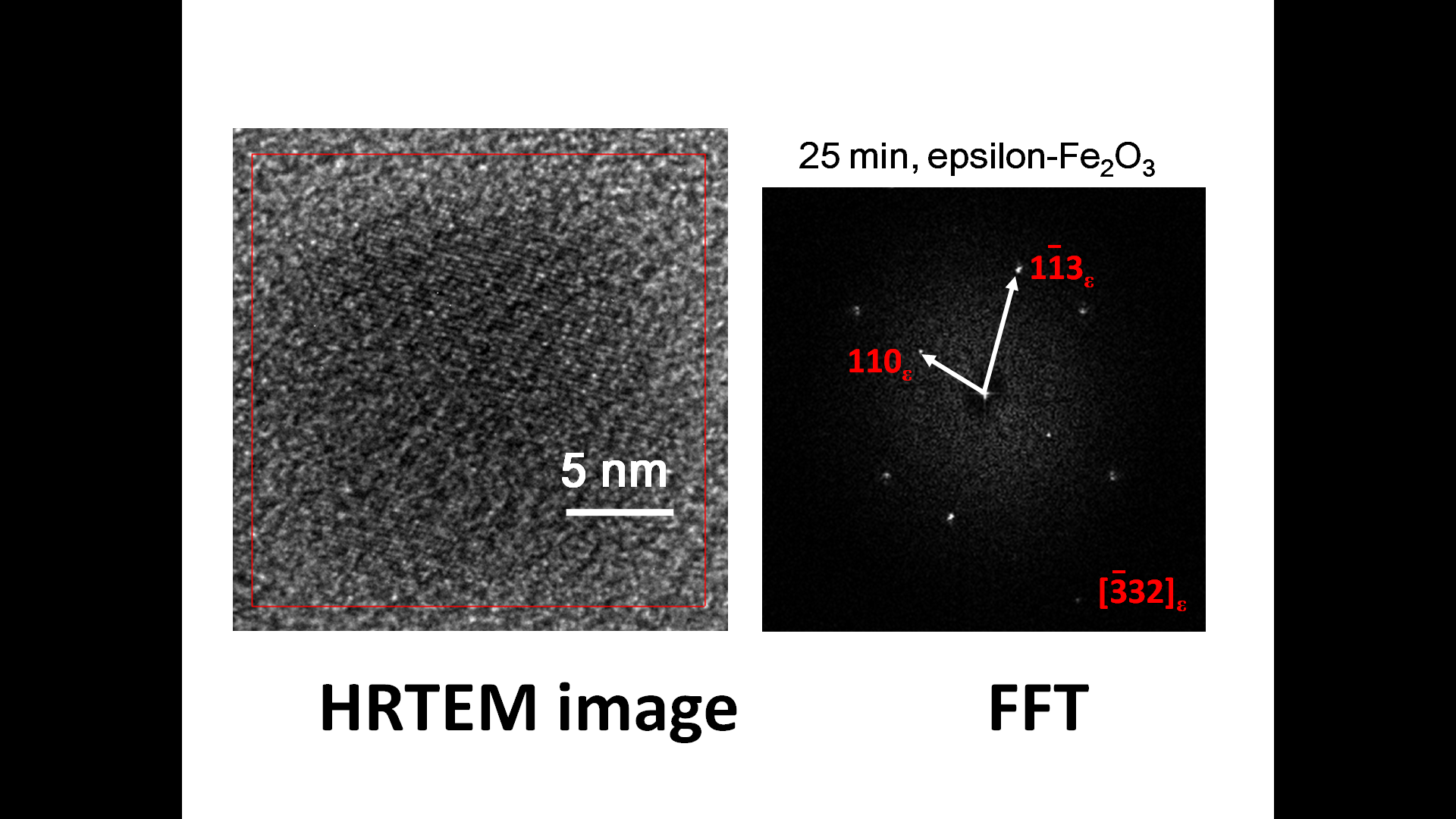 Supplementary Information Table S1. Crystallographic information of the -Fe2O3 exhibited in Figure 3a, Figure 4 and the theoretical data of -Fe2O3 and Fe3O4 (magnetite). For further crystallographic information, people can refer to pdf card as 33-0664 for -Fe2O3, 65-3107 for magnetite and 52-1449 for -Fe2O3, respectively.Image identifier5 min10 min15 min25 minAxis of projection, as indicated in Fig. 2 for epsilon-Fe2O3[-332][-332][-10 4 1][10 -8 3]Reflections identified for epsilon-Fe2O3 110 and 1-13110 and 1-13122 and 13-221-4 and 122Possible axis of projection for magnetite[03-1][03-1][4 1 -1][4 1 -1]Possible reflections identified for magnetite200* and 113200* and 113022 and 1-131-31 and 115Ratio measured between two sets of reciprocal spacings (referred to as r1 and r2) 1.68r1 = 4.36 Å and r2 = 2.59 Å1.65r1 = 4.31 Å and r2 = 2.61 Å1.2r1 = 2.73 Å and r2 = 2.28 Å1.61r1 = 2.68 Å and r2 = 1.66 ÅRatio between spacings as indicated in Fig. 2 for epsilon-Fe2O3 (referred to as r1 and r2)1.72r1 = 4.39 Å and r2 = 2.55 Å1.72r1 = 4.39 Å and r2 = 2.55 Å1.22r1 = 2.71 Å and r2 = 2.23 Å1.6r1 = 2.71 Å and r2 = 1.69 ÅRatio between spacings in magnetite (referred to as r1 and r2)1.66r1 = 4.2 Å and r2 = 2.53 Å1.66r1 = 4.2 Å and r2 = 2.53 Å1.17r1 = 2.97 Å and r2 = 2.53 Å1.57r1 = 2.53 Å and r2 = 1.61 ÅAngle measured between two sets of reciprocal spacings (degrees)7170.564.785Angle between reciprocal lattice directions as indicated in Fig. 2for epsilon-Fe2O3737364.186.4Angle between reciprocal lattice directions in magnetite72.572.564.880